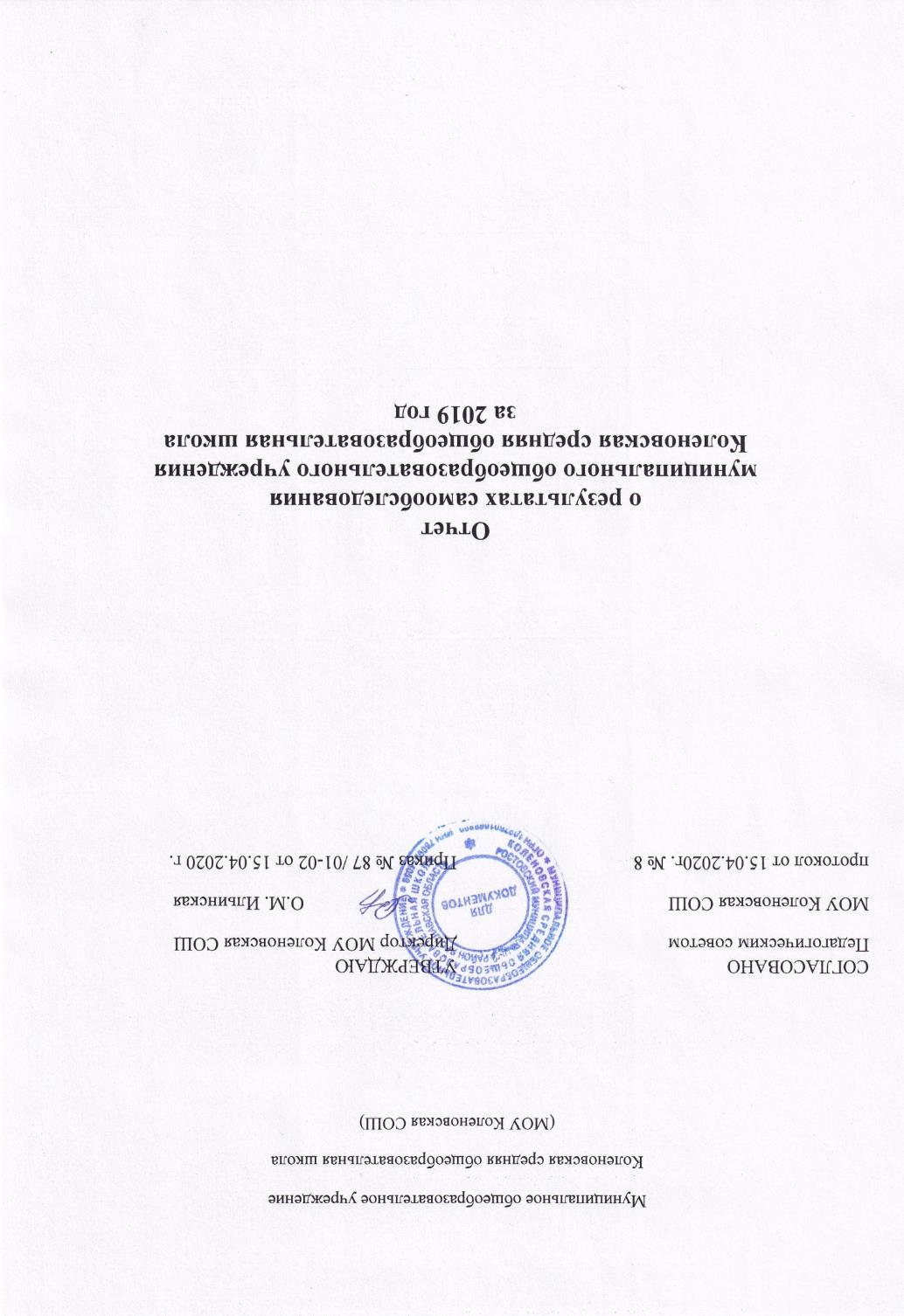 Содержание1.Организационно-правовое обеспечение деятельности образовательного учреждения1.1. Наличие и реквизиты документов о создании ОУ1.2. Изменение локальных актов ОУ в части содержания образования, организации образовательного процесса2. Структура МОУ Коленовской СОШ  и система управления2.1. Административные обязанности распределены согласно Уставу, штатному расписанию, четко распределены функциональные обязанности согласно квалификационным характеристикам.2.2. Организационная структура системы управления, где показаны все субъекты управления, включая организацию методической работы в педагогическом коллективе.2.3. Основные формы координации деятельности аппарата управления.2.4. Наличие системной обратной связи по отслеживанию и анализу результатов деятельности субъектов образовательного процесса, владение аппаратов управления ОУ администрацией методами управления обучающимися и педагогическим коллективом.3. Содержание образовательной деятельности3.1.Используемые образовательные программы (основные и дополнительные)3.2. Концепция развития МОУ Коленовская СОШ (программа развития)3.3. Соблюдение предельно допустимой учебной нагрузки  обучающихся3.4. Формы и методы работы с одаренными детьми3.5. Организация внеклассной и внеурочной воспитательной деятельности в целях удовлетворения интересов учащихся4. Методическая и инновационная деятельность4.1. Реализация планов методической и инновационной  деятельности4.2. Эффективность проводимой методической и инновационной работы5. Кадровое обеспечение5.1.Укомлектованность педагогами согласно штатному расписанию.5.2.Образование, возрастной ценз, наличие наград, обновление кадров5.3. Квалификационная категория педагогических работников5.4.Повышение квалификации педагогических работников .6. Социально-бытовое обеспечение обучающихся, сотрудников. Развитие МТБ6.1. Медицинское обслуживание, лечебно-оздоровительная работа6.2. Организация горячего питания6.3.Объекты физической культуры и спорта, их использование в соответствии с расписанием учебных занятий и лечебно-оздоровительных мероприятий, с учетом правоустанавливающих документов на пользование данными объектами6.4.Помещения для отдыха, досуга, культурных мероприятий, их использование всоответствии с расписанием учебных занятий и других мероприятий, с учетомправоустанавливающих документов на пользование данными объектами6.5. Наличие современной информационно учебно-методической и технической базы.Обеспеченность учебно-методической и художественной литературой7. Результаты деятельности общеобразовательного учреждения7.1. Освоение обучающимися федеральных образовательных стандартов, уровень обученности7.2. Динамика развития психофизического развития обучающихся, состояния здоровья школьников7.3 Динамика развития интеллектуальных, творческих достижений учащихся.7.4.Социально-психологический климат в педагогическом коллективе, коллективеобучающихся. Мнение родителей, общественности о школе.7.5.Соблюдение прав и гарантий обучающихся, их социальная защищенность8. Внутришкольный контроль8.1. Контроль состояния образовательного процесса8.2. Контроль состояния преподавания8.3. Контроль выполнения программ и внутри школьной документации8.4. Реализация системы ВСОКО8.5.Контроль состояния охраны труда и техники безопасности8.6. Контроль состояния воспитательной работы8.7. Внутренний и внешний контроль соблюдения законодательства в сфере образования, выполнением решений и нормативных документов вышестоящих организаций9. Перспективы развития общеобразовательного учрежденияАналитическая частьI. ОБЩИЕ СВЕДЕНИЯ ОБ ОБРАЗОВАТЕЛЬНОЙ ОРГАНИЗАЦИИ1.1. Наличие и реквизиты документов о создании ОУ	МОУ Коленовская СОШ (далее – Школа) расположено в д.Коленово. Это населенный пункт в составе сельского поселения Петровское Ростовского муниципального района Ярославской области. Располагается на федеральной трассе М-8 между двумя районными центрами п очти посередине: в 37км от г. Ростова - Великого и в 40км от  г. Переславля – Залесского.Школа была построена для детей работников ОАО «Петровский завод ЖБИ» и начала своё функционирование с 01.09.1987г. С первого года в ней стали обучаться дети из 5 близлежащих населенных пунктов, в том числе и дети военнослужащих в/ч 23343 п.Лесной. В настоящее время обучающиеся приезжают на 2 школьных автобусах из 9 населенных пунктов – д.Коленово, с.Любилки, п.Петровск, п.Горный, д.Галахово, п.Заречный, д.Дертники, п.Лесной и В/Ч п.Лесной. Большинство семей обучающихся проживают в домах типовой застройки: 81 процент − рядом со Школой, 19 процентов − в близлежащих поселках.Основным видом деятельности Школы является реализация общеобразовательных программ начального общего, основного общего и среднего общего образования. 1.2. Изменение локальных актов ОУ в части содержания образования, организации образовательного процессаВ течение 2019 года была частично обновлена нормативная база учреждения.Цель обновления и корректировки нормативных документов – приведение в соответствие локальных актов с действующими документами в сфере образования РФ и региона, обеспечение совершенствования процесса управления образовательным учреждением. За отчетный период проведена корректировка десяти локальных актов, регламентирующих организацию учебно-воспитательного процесса, методическую и воспитательную работу, сопровождение одаренных учащихся.2. Структура МОУ Коленовской СОШ  и система управления2.1. Административные обязанности распределены согласно Уставу, штатному расписанию, четко распределены функциональные обязанности согласно квалификационным характеристикам.Административный аппарат школы состоит из 3 человек: директор и 2 заместителядиректора.Директор школы – Ильинская Ольга Михайловна, Почётный работник общего образования., разрабатывает стратегию развития школы, финансово-хозяйственную политику, кадровую политику, отвечает за согласованность работы всех служб и подразделений, является не избираемым членом Управляющего совета школы, взаимодействует с органами государственной власти. Отвечает за формирование учебного плана школы, обеспечивает рациональную квалифицированную организацию инновационной работы в школе.Заместитель директора гимназии по УВР – Ваганова Ирина Витальевна, обеспечивает деятельность школы в режиме функционирования, отвечает за организацию учебного процесса в 1-11 классах, организацию и проведение ЕГЭ и ОГЭ, курирует учебную деятельность учащихся и педагогов. Организует и координирует внедрение федерального государственного образовательного стандарта общего образования, курирует систему внеурочной деятельности. Координирует деятельность учителей по внедрению современных образовательных технологий, организовывает мониторинговые исследования в школе. Заместитель директора по ВР – Кузнецова Елена Константиновна, отвечает за воспитательную и спортивную деятельность в школы, руководит воспитательной службой, курирует систему дополнительного образования, организацию отдыха в каникулярное время, организацию горячего питания обучающихся. 2.2. Организационная структура системы управления, где показаны все субъекты управления, включая организацию методической работы в педагогическом коллективеУправление осуществляется на принципах единоначалия и самоуправления.Исходя из целей, принципов построения и стратегии развития школы сложилась структура, в которой выделяется 4 уровня управления:Первый уровень - определяет стратегические направления развития школы; ставит цели и задачи руководства учебно-воспитательным процессом. По результатам итогового контроля субъектами первого уровня принимаются новые управленческие решения, а субъектами второго (тактического) уровня – проверка их исполнения.Таблица 1. Органы управления, действующие в ШколеВторой уровень – осуществляет тактические действия. Обеспечивается организация деятельности субъектов третьего и четвертого уровней по выполнению поставленных задач, а также текущий контроль и педагогический анализ состояния и динамики учебно-воспитательного процесса.К нему относятся - заместитель директора образовательного учреждения по учебно-воспитательной работе, зам. директора по воспитательной работе, методический совет, педагог- психолог, логопед, социальный педагог, завхоз.Каждый член администрации интегрирует определенное направление или подразделение учебно-воспитательной системы и выступает звеном опосредованного руководства директора образовательной системой.Его главная функция – согласование деятельности всех участников процесса в соответствии с заданными целями, программой и ожидаемыми результатами.Третий уровень - к управленцам этого уровня относятся руководители методических объединений учителей-предметников, руководители КОУЧей. Взаимодействие субъектов управления этого уровня осуществляется через специализацию функций при их одновременной интеграции.Для осуществления учебно-методической работы в Школе создано три предметных методических объединения:гуманитарных дисциплин;естественно-научных и математических дисциплин;объединение педагогов начального образования.Для решения проблем конкретных классных коллективов в образовательной деятельности, повышения качества образования в них и развития профессиональных компетентностей учителей создаются временные группы — КОУЧи (команды обучающихся учителей), в обязанности которых входит:выявлять причины школьной неуспешности;выбирать педагогическую стратегию и подбирать эффективные инструменты;планировать мероприятия для преодоления причин школьной неуспешности и трудностей в обучении и преподавании;проводить коллективный  анализ и транслировать положительный опыт.Четвертый уровень — обучающиеся, родители, органы классного и общешкольного ученического и родительского  самоуправления. Выделение данного уровня подчеркивает субъект-субъектный характер отношений между учителями и учениками. Ученик, являясь объектом взаимодействия, в то же время выступает и субъектом своего развития. Уровень носит исполнительский характер.Здесь органами управления являются общешкольный родительский комитет, Управляющий совет, Совет отцов. В период между заседаниями Управляющего совета школы в роли органа управления выступает общешкольный родительский комитет, который решает вопросы организации внешкольной и внеклассной работы, развития материальной базы школы, принимает участие в развитии учебного заведения.Совет старшеклассников с инициативными группами. Развитие самоуправления на этом уровне обеспечивает реализацию принципов демократизации, общественного характера управления. Участие детей в управляющей системе формирует их организаторские способности и деловые качества.К структурным подразделениям школы также относятся библиотека, столовая. Сложившаяся модель структурных подразделений соответствует функциональным задачам школы, все структурные подразделения выполняют основные задачи, определенные планом работы школы.Каждый нижестоящий уровень субъекта управления является одновременно и объектом управления по отношению к вышестоящему уровню.2.3. Основные формы координации деятельности аппарата управленияОсновными формами координации  деятельности аппарата управления  школы являются ежемесячные административные совещания, на которых принимаются и координируются управленческие решения и доводятся до сведения педагогического коллектива на совещаниях при директоре, при заместителях директора, на собраниях трудового коллектива. В промежуточный период между совещаниями существует практика информирования педагогического коллектива о решениях административного аппарата в письменной форме через приказы директора (персональное информирование), объявления, информационные справки на доске объявлений для широкого ознакомления.2.4. Наличие системной обратной связи по отслеживанию и анализу результатов деятельности субъектов образовательного процесса, владение аппаратов управления ОУ администрацией методами управления обучающимися и педагогическим коллективом.Таблица 2.Системная обратная связь по отслеживанию и анализу деятельности субъектов образовательного процесса3. Содержание образовательной деятельностиОбразовательная деятельность организуется в соответствии с Федеральным законом от 29.12.2012 № 273-ФЗ «Об образовании в Российской Федерации», ФГОС начального общего, основного общего и среднего общего образования,  СанПиН 2.4.2.2821-10 «Санитарно-эпидемиологические требования к условиям и организации обучения в общеобразовательных учреждениях», основными образовательными программами по уровням образования, включая учебные планы, календарные учебные графики, расписанием занятий.Учебный план 1–4-х классов ориентирован на 4-летний нормативный срок освоения основной образовательной программы начального общего образования (реализация ФГОС НОО), 5–9-х классов – на 5-летний нормативный срок освоения основной образовательной программы основного общего образования (реализация ФГОС ООО), 10–11-х классов – на 2-летний нормативный срок освоения образовательной программы среднего общего образования (ООП СОО).Форма обучения: очная.Язык обучения: русский.Таблица 2. Режим образовательной деятельностиНачало учебных занятий – 8 ч 30 мин.Таблица 3. Общая численность обучающихся, осваивающих образовательные программы в 2019 годуВсего в 2019 году в образовательной организации получали образование 111человек в 1 полугодии  и 105 обучающихся во 2-ом.  (из них 4 и 6 детей с ОВЗ, в том числе 1 ребёнок-инвалид, из них 2 и 2 детей обучаются на дому).Категории обучающихся с ограниченными возможностями здоровья:с тяжелыми нарушениями речи – нет;нарушениями опорно-двигательного аппарата – нет;задержкой психического развития – 2 и 4;умственной отсталостью (интеллектуальными нарушениями) – 2 и 2;расстройствами аутистического спектра – нет;учетом индивидуальных психофизических особенностей ребенка – нет.3.1.Используемые образовательные программы (основные и дополнительные)Образовательные программы разработаны в соответствии с требованиями к организации образовательного процесса и содержанию, закрепленных в документах федерального и регионального уровней и включает в себя:основную образовательную программу начального общего образования для 1-4 классов, срок реализации – 4 года;основную образовательную программу основного общего образования для классов для 5-9 классов, срок реализации – 5 лет;основную образовательную программу среднего общего образования (далее – ООП СОО) ориентирована на учащихся 10-11-х классов (16-17 лет) по БУП 2004 г., срок реализации – 2 года.адаптированную основную образовательную программу начального общего образования для детей с ОВЗ (АООП для ОВЗ, вариант 7.2) ориентирована на обучающихся 1-4 классов, срок реализации – 5 лет;адаптированную образовательную программу начального общего образования для детей, ориентирована на обучающихся 1-4 классов с ЗПР, по БУП 2002 г., срок реализации – 4 года;адаптированную образовательную программу начального общего образования для детей, ориентирована на обучающихся 5-9  классов с ЗПР, по БУП 2002 г., срок реализации – 5 лет;адаптированную образовательную программу основного общего образования для детей с лёгкой умственной отсталостью, ориентирована на обучающихся 5-9 классов с УО, по БУП 2002 г., срок реализации – 5 лет.         Содержание общего образования соответствует возрастным особенностям подросткового периода, когда ребенок устремлен к реальной практической деятельности, познанию мира,самопознанию и самоопределению. Стандарт общего образования ориентирован не только на знаниевый, но в первую очередь на деятельностный компонент образования, что позволяет повысить мотивацию обучения, в наибольшей степени реализовать способности, возможности, потребности и интересы ребенка.          Механизмом реализации ФГОС является учебный план, который позволяет заложить фундамент знаний по основным дисциплинам математического, естественнонаучного, социально-культурного направлений, необходимым в современном обществе, соблюдает преемственность между уровнями образования, реализует предпрофильную подготовку. 	     Учебный план соответствует необходимым требованиям федерального и регионального уровней.В школе созданы специальные условия для получения образования обучающимися с ОВЗ:- школа реализует индивидуальные учебные планы, - их обучение проходит по адаптированным основным образовательным программам в классах и индивидуально на дому.- скомплектованы специальные группы для проведения коррекционно-развивающей работы в зависимости от категории обучающихся:общеобразовательные классы, где ребенок с ОВЗ обучается совместно с обучающимися без ограничений возможностей здоровья по индивидуальной адаптированной образовательной программе;отдельная группа для детей с легкой умственной отсталостью;отдельная группа для детей с задержкой психического развития;группа для занятий с детьми, имеющими проблемы логопедического характера.     Образовательные программы по предметам учебного плана обеспечены учебно-методическими комплексами, позволяющими выполнить требования стандарта. Повышение эффективности обучения осуществляется и через использование авторских программ к учебным курсам.      Перечень всех учебников и учебных пособий, используемых в образовательном процессе, соответствует приказам Минобрнауки России от 31.03.2014 г. №253 с изменениями  2018-2019гг. «Об утверждении Федерального перечня учебников».          Для решения задач по созданию основы для осознанного выбора и последующего освоения профессиональных образовательных программ; созданию условий для адаптации и самореализации обучающихся в современной социокультурной среде; обеспечению возможности выстраивания учащимися индивидуальных образовательных траекторий, организации образовательного процесса, обеспечивающего формирование у обучающихся компетенций, в школе реализуются образовательные программы курсов по выбору и элективных учебных предметов, которые направлены на удовлетворение потребностей обучающихся, развитие склонностей, способностей и интересов социального и профессионального самоопределения детей, адаптации к жизни в обществе, что в конечном итоге способствует повышению качества образования.	Учебный план уровня среднего общего образования позволяет обеспечить функциональную грамотность и социальную адаптацию обучающихся, личностную направленность и вариативность образования. 	Федеральный компонент представлен на уровне изучения предметов на профильном уровне (11 класс). Выбор профилей обучения обусловлен запросами учащихся, их родителей, возможностями общеобразовательного учреждения, предоставляется возможность изучения на профильном уровней двух учебных предметов: химико-биологическое направление - химии, биологии.	В 11-м классе реализовывались примерные программы по учебным предметам федерального базисного учебного плана для образовательных учреждений Российской Федерации, реализующих программы среднего общего образования (приложение к письму Минобрнауки России от 07.07.2005 №03-1263), являющиеся инструментом для реализации государственного стандарта общего образования.     Программы представлены на двух уровнях: - на базовом - все обязательные учебные предметы,  и профильном (2 предмета: химия, биология).     В 10-ом классе был реализован учебный план для универсального профиля.	В 10-11 классах 6 часов выделено на изучение элективных предметов по математике, русскому языку, истории, обществознанию, биологии, физике.Образовательные программы по предметам учебного плана обеспечены учебно-методическим комплексом, позволяющим выполнить требования ФКГОС. Повышение эффективности обучения осуществляется и через использование авторских программ к учебным курсам. Перечень всех учебников, используемых в образовательном процессе, соответствует Приказам Минобрнауки России  от 31.03.2014 г. №253 с изменениями 2018-2019 гг.3.2. Концепция развития МОУ Коленовской СОШ (программа развития)	Концепция развития отражена в программе развития школы  на 2016 – 2020гг., принята решением педсовета от 09.09.2016г. (Протокол №2).	Анализ результатов исходной ситуации в школе, проведенный администрацией, методическими объединениями педагогов и рабочей группой разработчиков Программы, показывает, что школой накоплен значительный положительный опыт в образовании учащихся, и она выступает конкурентоспособной на рынке образовательных услуг.При этом существуют проблемы, требующие системного решения. Среди них:обеспечение перехода на новые государственные образовательные стандарты основного общего и среднего общего образования (обновление материально-технического оснащения, повышение профессиональной квалификации педагогических кадров, освоение современных образовательных технологий); обеспечение соответствия условий образовательной деятельности требованиям стандарта, создание равных условий для получения качественного образования всеми обучающимися;совершенствование профессиональных компетенций учительского корпуса, в том числе посредством создания условий для развития творческого потенциала и профессионального мастерства, совершенствования системы морального и материального стимулирования; привлечение и закрепление в школе молодых специалистов;усиление воспитательной функции школы, направленной на раскрытие способностей каждого ученика, формирование социально-активной, патриотичной личности, готовой к жизни в высокотехнологичном, конкурентном мире, профилактику в подростковой среде социально опасных деяний и социально опасных болезней;расширение форм организации образования и удовлетворения образовательных потребностей различных категорий учащихся: с ограниченными возможностями здоровья, детей-инвалидов, детей, находящихся в трудной жизненной ситуации;развитие форм оценки качества образования в соответствии с современными требованиями;управление школой как открытой образовательной системой, включение государственно-общественных структур заказчиков образовательных услуг в управление образованием и процедуры оценки качества образования;создание системы работы с одаренными и талантливыми учащимися;сохранение и развития здоровья учащихся;совершенствование материально–технической базы школы (проведение поддерживающего ремонта, пополнение материально-технической базы и др.).Наличие проблем актуализирует риски при реализации задач государственной и региональной политики в области образования, обозначенных приоритетным национальным проектом «Образование» и национальной образовательной инициативой «Наша новая школа».Эффективное решение обозначенных проблем становится основой для определения цели и задач дальнейшего развития школы. Чтобы комплексно решать имеющиеся проблемы, необходимо развивать образовательную среду в инновационном направлении.Программа опирается на организацию образовательного процесса в направлении его дальнейшей гуманизации, культуросообразности, социальной направленности на основе личностно-деятельного и компетентностного подходов.Реализация ФГОС связана с задачами школы – раскрыть способности каждого ученика, воспитать порядочного и патриотичного человека, личность, готовую к жизни в высокотехнологичном, конкурентном мире; способствовать тому, чтобы выпускники могли самостоятельно ставить и достигать серьезных целей, умело реагировать на разные жизненные ситуации.В период развития школа должна в соответствии с ФГОС обеспечить права обучающихся на полноценное образование; сохранение единства образовательного пространства страны; повышение качества образования; обеспечение преемственности основных образовательных программ. Обеспечить повышение объективности оценивания;гуманизацию образования; равенства возможностей для развития личности.Принципиально новым для стандартов и в период развития школы является выделение на первое место требований к результатам образования. Образовательные результаты связаны напрямую с целями образования и с условиями, в которых осуществляется образовательный процесс, причем условия отражают возможности общества (государства) в обеспечении образования.В рамках деятельностной парадигмы результаты общего образования должны быть прямо связаны с направлениями личностного развития и представлены в деятельностной форме. Это, в частности, означает, что результаты общего образования должны быть выражены не только в предметном формате, но, прежде всего, могут иметь характер универсальных (метапредметных) умений. В этом проявляется тенденция усиления общекультурной направленности общего образования, универсализации и интеграции знаний. Требования к результатам общего образования структурируются Стандартом по ключевым задачам общего образования, отражающим индивидуальные, общественные и государственные потребности, и включают в себя личностные, метапредметные, предметные результаты.Под личностными (ценностными) результатами понимаются сформировавшаяся в образовательном процессе система ценностных отношений обучающихся – к себе, другим участникам образовательного процесса, самому образовательному процессу и его результатам.Под метапредметными результатами понимаются освоенные обучающимися на базе одного, нескольких или всех учебных предметов способы деятельности, применимые как в рамках образовательного процесса, так и при решении проблем в реальных жизненных ситуациях (компетентностные результаты).Предметные результаты образовательной деятельности выражаются в усвоении обучаемыми конкретных элементов социального опыта, изучаемого в рамках отдельного учебного предмета, – знаний, умений и навыков, опыта решения проблем, опыта творческой деятельности, ценностей.Новый стандарт предусматривает полноценную внеурочную занятость – кружки, спортивные секции, различного рода творческие занятия. Для учеников, проявивших свои таланты в различных областях деятельности, следует организовывать индивидуальные маршруты, конференции, семинары и другие мероприятия, поддерживающие сформировавшуюся одаренность.Программы обучения старшеклассников также требует дальнейшей проработки содержания, технологий, обеспечивающих профильность обучения.Для решения проблем сохранения и укрепления здоровья детей необходима система научно-методического сопровождения детей и подростков в условиях образовательного процесса. Ставится задача привития молодежи привычки к занятиям спортом, обеспечения сбалансированного питания, медицинского обслуживания, включающего своевременную диспансеризацию, усиления профилактической деятельности образовательных учреждений.Занятия физкультурой и спортом следует рассматривать как профилактику проблем наркомании, алкоголизма, детской безнадзорности. Горячее питание, медицинское обслуживание, спортивные занятия (на уроках и внеурочные), реализация профилактических программ, обсуждение с детьми вопросов здорового образа жизни – все это будет позитивно влиять на улучшение их здоровья.Школа должна совершенствовать управленческие механизмы в части управления качеством образования по результатам.На основе анализа реализации программы за 2019 учебный год можно сделать вывод о ее эффективности.3.3. Соблюдение предельно допустимой учебной нагрузки обучающихсяНачальное общее образованиеУчебная нагрузка при пятидневной учебной неделе в 1 классе составляет 21 час в неделю; во 2-4 классах - 23 часа в неделю. В учебном плане соблюдены нормативы предельно допустимой нагрузки согласно правилам СанПиН 2.4.2.2821-10. Количество часов, отведенных на освоение обучающимися учебного плана ОУ, не превышает величину недельной образовательной нагрузки.Объем домашних заданий дается с учетом возможности их выполнения в соответствии с СанПиН 2.4.2. 2821–10. Дозировка домашних заданий отслеживается: посещением уроков, записями в классных журналах и дневниках обучающихся.Основное общее образование. Среднее общее образованиеСогласно Уставу школа работает в пятидневном режиме для учащихся 5-11 классов. При организации образовательного процесса учтены - санитарно-эпидемиологические правила и нормативы СанПиН 2.4.2.2821-10, утвержденные Постановлением Главного государственного санитарного врача Российской Федерации от 29 декабря 2010 г. №189 «Санитарно-эпидемиологические требования к условиям и организации обучения в общеобразовательных учреждениях».Продолжительность учебного года в 5-9, 10-11 классах – 34 учебных недели без учета государственной итоговой аттестации в выпускных классах. Продолжительность каникул в течение учебного года: 30 дней; летом – не менее 8 недель. Годовой календарный учебный график утверждается по согласованию с управлением образования Ростовского МР.Учебная нагрузка  при пятидневной учебной неделе в соответствии с санитарно - гигиеническими требованиями:- 5 класс – 29 часов в неделю;- 6 класс - 30 часов в неделю;- 7 класс - 32 час в неделю;- 8 класс - 33 часа в неделю;- 9 классы - 33 часа в неделю;- 10-11 классы – по 34 часа в неделю.Обучение ведется в одну смену. Средняя наполняемость в 5-9, 10-11-х классах 10 человек.Расписание уроков построено с учетом хода дневной и недельной кривой умственной работоспособности обучающихся.Вывод: Максимальный объем учебной нагрузки соответствует требованиям СанПиН 2.4.2. 2821 – 10 «Санитарно-эпидемиологические требования к условиям и организации обучения в общеобразовательных учреждениях» (утверждены постановлением Главного государственного санитарного врача Российской Федерации от 29 декабря 2010 г. № 189, зарегистрированы в Минюсте России 3 марта 2011 г., регистрационный номер 19993).3.4. Формы и методы работы с одаренными детьмиВ школе реализуется комплексно-целевая программа «Одаренный ребенок» Ростовского МР, с целью создания условий для выявления, поддержания и развития одаренных детей; обеспечения условий для личностной, социальной самореализации и профессионального самоопределения.Задачи работы с одаренными детьми на 2019 год:создание системы образовательных услуг, обеспечивающих развитие учащихся, в том числе одаренных;работа творческой группы по организации дистанционных конкурсов для учащихся 1-11 классов;формирование системы выявления и поддержки одаренных детей и талантливой молодежи.В рамках реализации образовательной программы школы одаренные дети могут реализовать свой потенциал за счет освоения дополнительных образовательных программ.Работа с данной категорией детей носит комплексный характер и обеспечивается координированной деятельностью учителей, педагога-психолога, педагогов дополнительного образования, администрацией школы.С целью расширения условий для развития и проявления одаренных детей школа тесносотрудничает с муниципальными учреждениями дополнительного образования учащихся: СЮТур г. Ростова, ЦВР г. Ростова, ДЮСШ г. Ростова; МУ СДК им. Н.И. Андреева и  сельской библиотекой в д. Коленово и региональными - ГОУ ЯО «Новая школа».	В течение 2019 г. использовались возможности образовательных платформ «Лисенок», «Муравейник», «Совушка», «Знанио», «Учи.ру» и др. для участия в дистанционных олимпиадах и конкурсах.Работа учителей с одаренными детьми обеспечивается дифференцированным подходом в организации образовательной деятельности: на учебном занятии и вне урока. Применение педагогических технологий: ИКТ, развития критического мышления, проектной технологии, коллективного способа обучения, формирующего оценивания, игровых и других способствует развитию одаренных детей. Во внеклассной работе широко применяется метод проектов и коллективно-творческих дел, что, несомненно, положительно влияет на развитие детей, в том числе и одаренных.В школе используется система поддержки одаренных детей:психолого-педагогическая (диагностирование, консультирование, тренинги);моральное и материальное поощрение по результатам деятельности (призами и подарками,грамотами, поездкой, путёвкой в лагеря, праздничное поздравление по итогам года на общешкольной линейке);поощрение родителей (благодарственными письмами по результатам обучения, интеллектуальных и других состязаний).	Одним из эффективных и современных методов работы с одаренными детьми является ведение Портфолио учащегося. Работа в данном направлении ведется на основе положения о Портфолио учащегося. 	В течение учебного года используются активные формы работы с данной категорией обучающихся Показателем эффективности работы является количество участников и призеров различных конкурсов (см. приложение).3.5. Организация внеклассной и внеурочной воспитательной деятельности в целях удовлетворения интересов учащихсяВ МОУ Коленовская  СОШ  внеклассная и внеурочная деятельность организована в соответствии с программой внеурочной деятельности, программой воспитательной работы школы и программами дополнительного образования детских объединений по направлениям, определенным Министерством образования и науки РФ и обеспечивает общедоступность дополнительного образования для учащихся согласно ст. 31 п. 2 «Закона РФ «Об образовании». Организация внеурочной деятельности соответствует требованиям ФГОС. Структура всех рабочих программ внеурочной деятельности в соответствии с ФГОС включает:результаты освоения курса внеурочной деятельности;содержание курса внеурочной деятельности с указанием форм организации и видов деятельности;тематическое планирование.Все программы по внеурочной деятельности имеют аннотации и размещены на официальном сайте школы.Формы организации внеурочной деятельности включают: кружки, секции, клуб по интересам, летний лагерь.Модель внеурочной деятельности начального уровня образования в рамках ФГОС в школе начала складываться в 2011 – 2012 учебном году. С 2018-2019 учебного года внеурочная деятельность  ведётся в 1-9  классах.Согласно ФГОС НОО и ООО в Учебном плане МОУ Коленовская СОШ отводится по 10 часов в 1-4 классах и по 6 часов в 5-9 классах на организацию занятий по 5 направлениям внеурочной деятельности, которые являются неотъемлемой частью образовательного процесса в школе.             При организации внеурочной деятельности обучающихся используются собственные ресурсы (учителя начальных классов, учителя-предметники, библиотекарь, педагог-психолог).       Коллектив школы  создает  такую инфраструктуру полезной занятости учащихся во второй половине дня, которая способствовала бы обеспечению удовлетворения их личных потребностей. Дети посещают занятия по выбору в зависимости от своих интересов. Для ребенка создается особое образовательное пространство, позволяющее развивать собственные интересы, успешно проходить социализацию на новом жизненном этапе, осваивать культурные нормы и ценности. Содержание занятий, предусмотренных в рамках внеурочной деятельности, сформировано с учётом пожеланий обучающихся и их родителей (законных представителей) и реализуется посредством различных форм организации, таких как, экскурсии, кружки, секции, олимпиады, конкурсы, соревнования, утренники, викторины, познавательные игры, поисковые исследования, социальные проекты  и т. д.	Содержательное и методическое обеспечение занятий внеурочной деятельностью детей оформляется следующим образом (утверждённая Программа внеурочной деятельности, оформленный журнал посещаемости, индивидуальный лист учета ВД).Для реализации модели внеурочной деятельности педагоги  школы используют рабочие программы, разработанные на основе:Примерных программ внеурочной деятельности. Сборников программ «Внеурочная деятельность школьников»: Серия «Стандарты второго поколения».Кроме этого, учителя вправе использовать программы, разработанные педагогами образовательного учреждения и получившие положительную экспертную оценку различного уровня:- школьного методического объединения учителей-предметников;- педагогического совета школы.Программа организации внеурочной деятельности состоит из  программ отдельных курсов внеурочной деятельности, в рамках которых реализуются следующие  направления деятельности:Спортивно-оздоровительное;Духовно-нравственное;Социальное;Общеинтеллектуальное;Общекультурное.Для реализации модели внеурочной деятельности в рамках ФГОС нового поколения в школе имеются необходимые условия: специализированные предметные кабинеты, имеется столовая, в которой организовано питание, медицинский кабинет.Для организации внеурочной деятельности школа располагает спортивным залом со спортивным инвентарем  для школьников, спортивной площадкой, кабинетом технологии, другими учебными мастерскими, кабинетами, оборудованными компьютерной техникой, интерактивными досками, музыкальной техникой, есть библиотека и медиатека. Внеурочная деятельность обучающихся 1- 4  и 5-9 классах МОУ Коленовской СОШ на 2019– 2020 учебный годВоспитательная работаРеализация задач  по формированию и развития личностных качеств и метапредметных результатов осуществляется также и через вовлечение учащихся в подготовку и проведение внеурочных мероприятий по различным направлениям:гражданско – патриотическое воспитание;формирование духовно – нравственной культуры;формирование экологической культуры;формирование здорового образа жизни и безопасного поведения;профессиональное и жизненное самоопределение.В формировании и развитии личности учащихся, школа, ведущую роль отводит гражданско-патриотическому воспитанию, которое способствует становлению социально-значимых ценностей у подрастающего поколения. В течение 2019 года была проделана большая работа по данному направлению: воспитывалось уважение к символам Российского Государства, чувство сопричастности к истории Отечества, прививалась любовь к Родине, к родной школе через традиционные школьные дела.Становлению общечеловеческих ценностей в сознании учащихся способствовали мероприятия, посвященные Дню народного единства, Дню Конституции, Дням воинской славы, Дню защитника Отечества, 74-й годовщине со Дня Победы в Великой Отечественной войне. Навстречу Дню Победы на общешкольном уровне был осуществлен социальный проект «Спасибо бабушке и деду за Великую Победу»,  в рамках которого проведена «Вахта Памяти», ежегодная акция «Венок к обелиску», литературно - музыкальная композиция «История войны в истории моей семьи». Встречи с тружениками тыла и детьми войны традиционно проводились  на классных часах. Высокий патриотический подъем среди учащихся вызвали акции «Звёздочка ветерану», «Бессмертный полк». Во время проведений акций дети  изготавливали звёздочки и прикрепляли их к домам, где проживали ранее участники войны и ветераны, делились воспоминаниями родных о своих предках, воевавших в  годы ВОВ и изготавливали транспаранты с фотографиями своих родственников - ветеранов; поздравляли ветеранов, бывших узников концлагерей, детей войны и тружеников тыла с праздниками; приобретали подарки и цветы. По направлению гражданско - патриотического воспитания мальчики школы успешно выступили на муниципальном этапе военно – спортивных соревнований «Призывники России» (в личном зачете в разных номинациях - 1 место – 3 чел., 2 место – 2 чел., 3 место – 2 чел.). Ребята так же приняли активное участие в муниципальном конкурсе чтецов "Порохом пропахнувшие строки" (призёры – 2 чел.). В ноябре  2019 года учащиеся 5-11 классов совместно с педагогами Кузнецовой Е.К. и  Ахапкиным А. Л., а так же  родителями совершили поход в село Бородино (Можайский район, Московская область), где стали участниками военно-исторической реконструкции «Москва за нами! 1941 год». Кроме того, в школе проведены серии классных часов, посвященных памятным датам, общешкольный конкурс газет, посвященных памятным датам и городам-героям Великой Отечественной Войны, спортивные эстафеты, посвященные Дню Защитников Отечества. В течение года ребята принимали активное участие в школьных и муниципальных выставках изобразительного творчества, посвященных ВОВ «Война глазами детей» и ко Дню Победы. Особенной гордостью для учеников школы является возможность участвовать в трудовых десантах по уборке  территории возле памятника погибшим в Великой Отечественной войне в с. Любилки в преддверие Дня Победы, а так же организация и участие в митингах  памяти погибших в с. Любилки, с.Горки, п. Солнечный, с. Павловское.В становлении личности обучающихся большая роль отводится нравственно-эстетическому воспитанию, которое способствует духовному формированию личности, развитию творческих задатков, способностей, дарований и талантов. Как в ранее в прошедшем году реализованы программы курсов «Основы православной культуры и светской этики» в 4 классе, «Основы духовно-нравственной культуры народов России» в 5 классе, программы внеурочной деятельности «Азбука нравственности» в 1-4 классах, программа «Самосовершенствования личности» в 5-9 классах через модули «Познай себя», «Научи себя учиться», «Управляй собой», «Найди себя», «Реализуй себя». За их реализацию отвечают классные руководители 1-11 классов. Каждый обучающийся ведёт личный портфолио, в котором отражается его личностный рост, уровень социализации, проектная деятельность.В течение года сохранены главные традиции школы, которые наполнили воспитательную работу интересной, содержательной деятельностью. К ним относятся: Праздник первого звонка, осенний тематический период «Осень славная пора, любит осень детвора», выставка «Природа+Фантазия», День учителя, новогоднее представление «Встречаем год Свиньи», «Мистер Февраль», «Мисс КСюШа», Широкая масленица; смотр художественной самодеятельности «Талантлив каждый!», «Встречаем светлый праздник Пасхи!», «Праздник последнего звонка», выпускной вечер,  и др. Каждый классный руководитель ведёт учёт социальной активности обучающихся, уровня воспитанности, социализации и т.д. По результатам анализа достигнутых результатов проводится корректировка планов воспитательной работы в классах на следующий год.В школе уделяется внимание и спортивно-оздоровительному направлению воспитательной деятельности. Привлекая учащихся к занятиям в спортивных секциях, используя нестандартные формы спортивных внеурочных праздников и мероприятий учитель физического воспитания Ахапкин А.Л. способствуют повышению интереса к спортивной внеклассной работе.Следует отметить, что все запланированные мероприятия на учебный год проведены и охватили учащихся всех классов школы.Участие школьников в общешкольных мероприятиях развивает ответственность, инициативу, содействует воспитанию общественной активности, выявляет лидерские качества личности и их коммуникативные способности.Кроме того, обучающиеся МОУ Коленовской СОШ активно участвуют в муниципальных, областных и всероссийских творческих и спортивных конкурсах  и добиваются хороших результатов (в 2019 году – в творческих конкурсах: 76 чел. (79,8%); в спортивных конкурсах: 54 чел. (56,7%).Проанализировав данные, нужно отметить устойчивую положительную динамику участия обучающихся в общешкольных и  муниципальных  мероприятиях - активно участвуют более 90 % обучающихся.      	Главной целью экологического образования в школе является воспитание экологической культуры у подрастающего поколения, т.к. без изменений в культуре природопользования людей нельзя рассчитывать на позитивные изменения в окружающей среде.Основными направлениями деятельности являются: просветительская, воспитательная, природоохранная. Вопросы экологии проходили через предменые декады, выставки изобразительного творчества, школьные праздники, социальные акции, исследовательские проекты. С большим увлечением учащиеся принимают участие в акциях: «Посади дерево», «Экологический десант», «День Земли», «Чистый берег», «Сделаем Ярославскую область чище!» и др. Новым и успешным было комплексное общешкольное мероприятие по окончании учебного года экологический квест «Тайны природы», который проходил на территории школы.На базе школы работают 6 кружков экологической и краеведческой направленности направленности, которые посещают 75 учащихся (78%).  Формирование экологической культуры продолжается и в летнем оздоровительном лагере с дневным пребыванием детей.  Многие воспитательные мероприятия были подготовлены и проведены совместно с работниками Коленовского СДК – «День охраны окружающей среды», В летний период 2019 г. работали экологический отряд  и производственная бригада по благоустройству школьной территории и реализации проекта «Наш любимый школьный двор». В июне 2019г. в цветочно-декоративном отделе УОУ были заложены новые клумбы, посвященные Году театра в России, реконструированы рабатки и альпийские горки. Покрашены скамейки, декоративные мостик и колодец.  Общими усилиями выращен отличный урожай яблок, зеленых овощей, кабачков, томатов, перцев. Осенью все с удовольствием полакомились полученными плодами.	Ежегодно группа наиболее активных учащихся – экологов участвуют в работе межрегиональной экспедиции «Мы – дети Волги». В июле 2019г. они стали участниками XXI одноименной экспедиции, палаточный лагерь которой располагался в местечке Кухмарь недалеко от г.Переславля-Залесского Ярославской области (рук. Ильинская О.М., Жигалова М.В.). Ребята познакомились с памятниками культуры и истории национального парка «Плещеево озеро», освоили методики мониторинга окружающей среды, в полевых условиях провели эксперименты по изучению флоры и фауны территории экспедиции, собрали необходимые материалы для своих учебных проектов, отдохнули на берегу озера Плещеево. Совершили экскурсии в музеи города Переславля и НП «Плещеево озеро. Ребята узнали много научных и краеведческих фактов, туристических песен, народных традиций, игр и обрядов, связанных с водосвятием и поклонением воде и солнцу, огню и лесу, деревьям и травам.  В вечерние часы много времени уделялось спортивным играм и туристским конкурсам, что, несомненно, дало заряд бодрости и вызвало потребность к ведению активного образа жизни у подростков и после лагеря.В июле 2019г. двое обучающихся 7 класса Ковалев А. и Костина А. в составе команды Ростовского МР приняли участие во Всероссийском слёте туристов-краеведов: историков, географов, этнографов, туристов и экологов. в г. Анапа. Полученные знания на уроках географии и биологии (учитель Кузнецова Е.К.) и занятиях кружка «Экологи-краеведы» (рук. Ильинская О.М.) они успешно подтвердили во время соревнований и стали победителями в командном зачете, а так же победитеями и призёрами в личном зачете в номинациях «Миниисследование» и «Полевая конференция». Выпускница 11 класса Шилова А., победитель прошлого года на Всероссийском слёте туристов-экологов в г.Брянске, летом 2019г. поступила в ЯГПУ им. К.Д. Ушинского на естественно-географический факультет по специальности «химия-биология». Другая выпускница 11 класса Кузмина К. поступила в Пушкинский лесотехнический техникум на специальность «Садово-парковое озеленение и ландшафтный дизайн».Профориентационная работа ведется при тесном сотрудничестве с учебными заведениями Ростовского МР.  27 февраля 2019 года для учащихся 9 класса и их родителей было организовано профориентационное мероприятие «Скажи профессии «Да!», где они  встречались с представителями техникумов и колледжей Ярославской области на базе ГПОАУ ЯО Ростовского колледжа отраслевых технологий.	В рамках предпрофильной подготовки для учащихся 9 класса проводятся занятия школьным педагогом-психологом по программе внеурочной деятельности «Путь в профессию».	Выпускники 9 класса приняли участие в «Ярмарке вакансий учебных мест», организованной  центром «Ресурс» на базе Ростовского педагогического колледжа. Для повышения уровня компетентности учащихся о мире профессий, классными руководителями были проведены мероприятия для учащихся 1-11 классов: «Каждому делу – свой мастер», «Каждому делу – свой инструмент», «Мир профессий», «Выбираем профессию вместе с психологом», «Дороги, которые мы выбираем», «Профессии наших родителей», «Мои обязанности в семье», «Моя будущая профессия» и др. Использовались различные формы работы: конкурс рисунков, презентация профессий, игра, оформление информационных стендов, встречи с представителями разных профессий. В течение года психологом школы Коротких Е.Н. проводились индивидуальные консультации для учащихся по вопросам профессионального самоопределения.Любовь к родной земле и интерес к профессиям, связанных с преобразованием земли, ее обработкой, сельским хозяйством, ведением сельского дома формируются в ходе уроков технологии и летней трудовой практики обучающихся 5-11 классов на учебно-опытном участке и в школьном оздоровительном лагере.С целью социализации обучающихся, на базе школы осуществляет свою деятельность детское общественное объединение «Детская республика КОЛЕШКО». В состав республики входят города-классы. В каждом городе выбирается мэр и представители министерств образования, культуры, спорта и труда, происходит это путем внутреннего голосования. Ежегодно школа проводит избирательную кампанию и выборы президента школьной республики. В 2019 году президентом избрана обучающаяся 9 класса Новожилова Дарья. Представители актива школьной республики активно участвуют в организации и проведении общешкольных и классных мероприятий, что очень благоприятно сказывается на их жизненном самоопределении и профессиональной ориентации.Огромное внимание в школе уделяется беседам о здоровом образе жизни, которые помогают становлению у детей санитарно-гигиенических навыков. В прошедшем 2019 году были организованы встречи с врачами: педиатром, гинекологом, офтальмологом, наркологом, урологом, терапевтом, инфекционистом. С целью профилактики и предупреждения различных заболеваний фельдшер ФАП в течение года проводила первичные медицинские осмотры учащихся и беседы  по профилактике гриппа,  ОРВИ и других заболеваний. На общешкольных и классных родительских собраниях  поднимались вопросы необходимости прививок против гриппа и профилактики простудных заболеваний. В течение 2019 года с целью пропаганды ЗОЖ проходили традиционные «Дни здоровья», «День против табакокурения», Всероссийская акция «Стоп ВИЧ/СПИД», профилактическая акция «21 век – без наркотиков». Обучающиеся 7-11 классов приняли участие в социально-педагогическом тестировании на осведомленность о ПАВ (отв. психолог Коротких Е.Н.). В 2019г. в школе улучшилась ситуация по профилактике вовлеченности детей в табакокурение. За год были выявлены разовые пробы у небольшой группы подростков,  с каждым случаем работали адресно члены Совета по профилактики  и классные руководители совместно с родителями обучающихся.Большое внимание в школе уделяется формированию у обучающихся безопасного поведения в жизнедеятельности. Работа ведется по трем направлениям: антитеррористическая безопасность, пожарная безопасность,профилактика детского дорожно-транспортного травматизма. В течение года проходят классные часы, беседы, отрабатывается модель поведения во время эвакуации на случай ЧС. В октябре 2019 года   педагогами  ресурсного центра ГОАУ ДО ЯО «Центр детей и юношества» для учеников начальной школы были проведены праздники и флэш-мобы по направлению «Профилактика детского дорожно-транспортного травматизма» в рамках федерального проекта «Лаборатория безопасности». В сентябре-октябре 2019 года в школе была проведена серия профилактических занятий по безопасности жизнедеятельности с привлечением специалистов ГБУ ЯО «Пожарно-спасательная служба» и поискового отряда Лиза Алерт. Кроме того, по данному направлению были проведены традиционные профилактические мероприятия «Внимание дети!», месячники по ГО и ЧС, безопасного поведения на водных обьектах в весенне-летний и осенне-зимний периоды.Особое внимание уделяется организации взаимодействия семьи и школы. Ведётся работа по психолого-социально-педагогическому сопровождению  детей «группы риска», детей, имеющих высокие образовательные потребности. Социальным педагогом совместно с классными руководителями составлен социальный паспорт.В школе выстроена система информирования родителей, законных представителей обучающихся о правах и обязанностях обучающихся, о правах, обязанностях и ответственности родителей в сфере образования. На официальном сайте учреждения представлена нормативная документация, работают ссылки на сайты органов управления образованием города и области, стенды в вестибюле школы: «Правовая информация», «Информация для родителей».С целью предотвращения фактов семейного неблагополучия и жестокого обращения с детьми в МОУ Коленовская СОШ проводятся следующие мероприятия: размещается информация для учащихся и родителей с указанием единого телефона доверия, контактных телефонов служб и ведомств в уголке правовых знаний и на сайте школы. Проводятся родительские собрания по правовой тематике. Системно ведется работа по организации летней занятости учащихся. Осуществляется психолого-педагогическое сопровождение учащихся и их семей, создана служба школьной медиации.Ведется постоянный контроль за текущей успеваемостью, посещаемостью занятий, кружков, секций детьми из социально неблагополучных семей. Эффективными мерами профилактической работы являются индивидуальные беседы с родителями и посещение семей по месту жительства. Администрация и педагогический коллектив школы совместно с представителями полиции участвует в рейдах по контролю за семьями учащихся, находящихся в социально опасном положении.В 2019 году фактов жестокого обращения с детьми не зафиксировано. В школе проводятся культурно-массовые мероприятия, пропагандирующие семейные ценности и здоровый образ жизни в соответствии с планом воспитательной работы.Ежегодно психолог школы проводит тестирование, анкетирование для выявления лидеров, отверженных, ребят, которым нужна помощь со стороны классного руководителя, учителей-предметников. При всем многообразии проводимых учебно-воспитательных мероприятий в школе есть постоянная проблема так называемых «трудных» детей. С каждым годом детей, лишенных внимания в семье, становится все больше.В школе работает Школьный Совет профилактики. Заседания Совета проводятся 1 раз в четверть или, если возникает необходимость, чаще. В 2019 году было проведено 4 заседания Совета профилактики, где рассматривались вопросы успеваемости и поведения учащихся. Усилиями педагогов  обучающиеся школы учащихся активно привлекается к участию во всех классных и школьных мероприятиях, к занятиям в кружках и секциях. Постоянная работа педагогического коллектива с детьми хорошо сказывается на их поведении и удерживает от правонарушений.	 В 2019 году в КДН  учащиеся МОУ Коленовской СОШ не состояли, в ПДН – нет, на внутришкольном учете - нет.Работа по профилактике правонарушений, безнадзорности и употребления ПАВ среди детей и подростков построена на программной основе и проводится в тесном сотрудничестве со следующими службами: комиссией по делам несовершеннолетних, ПДН при администрации Петровского поселения, органами опеки, реабилитационными центрами «Росинка» и «Огонёк».В начале каждого учебного года в школе проводится корректировка  банка данных учащихся, оказавшихся в тяжелой жизненной ситуации, и семей, находящихся в социально-опасном положении, с целью оказания последующей помощи им. Оформляются социальные паспорта каждого класса, и впоследствии составляется единый социальный паспорт школы. Силами педагогов и администрации традиционно проводятся рейды по микроучастку школы с целью выявления детей, не приступивших к занятиям.Работниками социально-педагогической службы – тщательно планируется работа с подростками с девиантным поведением: составляется план работы Совета профилактики правонарушений, план совместной работы школы и подразделения по делам несовершеннолетних по предупреждению правонарушений среди подростков, план работы по профилактике употребления ПАВ среди несовершеннолетних, план мероприятий по антиалкогольной, антиникотиновой пропаганде; планируются санитарно-просветительская работа. В школе на протяжении нескольких лет собирается пакет документов по профилактике девиантного поведения учащихся, где фиксируются все данные об учащихся, состоящих на внутришкольном учете и учете в подразделении полиции по делам несовершеннолетних, а также данные о семьях, находящихся в социально-опасном положении. Составляется план индивидуально профилактической работы с учащимися из «группы риска», записываются выводы и рекомендации специалистов.Основная нагрузка в работе с «трудными» подростками ложится на плечи классных руководителей, социального педагога и педагога-психолога. Они постоянно держат в поле зрения учащихся, склонных к правонарушениям, и детей из неблагополучных семей. При неоднократном нарушении дисциплины, снижении успеваемости и прогулах учащиеся ставятсяна внутришкольный учет.Особое внимание уделяется работе с подростками по профилактике употребления наркотических и психоактивных веществ (профилактические беседы, индивидуальные встречи). В связи с угрозой приобщения несовершеннолетних к употреблению новых видов ПАВ (Снюсы) в осенне-зимний период проведена большая профилактическая работа с обучающимися 5-11 классов и с их родителями – классные часы, индивидуальные консультации, общешкольное и классные  родительское собрание. Результатом систематической работы по данному направлению в 2019 году  является отсутствие среди обучающихся лиц, состоящих на учете в наркологическом отделении г. Ростова.Таким образом, исходя из результатов самообследования воспитательной работы школы, можно отметить следующее:школа в целом выполняет свои функции по обеспечению качества учебно- воспитательного процесса;в школе осуществлялась активная работа педагогического коллектива и администрации по объединению задач воспитания, обучения и развития учащегося во время учебного процесса и во внеурочной деятельности;созданы условия для формирования у обучающихся основ гражданственности, нравственности, трудолюбия;созданы условия для воспитания любви к Родине, к семье, для осознанного выбора профессии;эффективно велась работа по сохранению и развитию традиций школы, страны, семьи на основе нравственных ценностей, гражданственности и патриотизма;формировались общечеловеческие ценности, ценности нравственного и физического здоровья, активно велась работа по обучению здоровому образу жизни посредством привлечения к активным формам досуга; была обеспечена максимальная занятость учащихся во внеурочное время и привлечение их к творческой, художественно-эстетической, самоуправленческой деятельности с опорой на интерес и свободу выбора;организована социальная защита учащихся в проблемных семьях;созданы необходимые условия для личностного развития, ученического самоуправления в классном и школьном сообществе, для творческого труда детей, адаптации учащихся к жизни в обществе, организации содержательного досуга.Проблемами, направленными на перспективы развития воспитательного процесса в школе являются следующие:совершенствование  системы работы по повышению воспитания гражданской ответственности и правового самосознания учащихся и родителей;освоение технологий и инструментов для развития учебной мотивации обучающихся;повышение показателей успешности детей на муниципальных, областных, всероссийских олимпиадах, конкурсах, соревнованиях.усиление роли семьи в воспитании детей и привлечение ее к организации учебно- воспитательного процесса в школе.Дополнительное образованиеДополнительное образование ведется по программам следующей направленности:эколого-биологическое;туристско-краеведческое;физкультурно-спортивное.Выбор профилей осуществлен на основании опроса обучающихся и родителей, который провели в мае 2019 года.Для учащихся была организована работа 8 кружков  и спортивных секций за счет  средств муниципальных образовательных учреждений дополнительного образования детей. Для успешной работы системы дополнительного образования велась работа по созданию тесного сотрудничества педагогов дополнительного образования с классными руководителями и изучению интересов и потребностей обучающихся в дополнительном образовании. С целью выявления удовлетворенности программами дополнительного образования в конце учебного года было проведено анкетирование детей, занимающихся в кружках, секциях. В анкетировании приняли участие 100% детей, занимающихся в системе ДО и столько же родителей. Выяснилось, что все дети удовлетворены работой творческих объединений и с удовольствием посещают занятия, на которых узнают много нового.Школа тесно сотрудничает с учреждениями МУ Коленовский СДК им. Н.И. Андреева и сельской библиотекой д. Коленово, РДК им. А.К. Руденко и стадионом п. Петровское. Занятость учащихся в системе дополнительного образования в 2019 году составила 111 человек, это 100% от общего количества обучающихся. 4. Методическая и инновационная деятельностьВ современных условиях главной целью воспитания является развитие и совершенствование личностных качеств ребенка.4.1. Реализация планов методической и инновационной  деятельностиВ 2019 учебном году методическая работа осуществлялась в соответствии с планом методической работы. Методическое сопровождение, обеспечивающее подготовку педагогического работника в условиях процедуры аттестацииАттестация педагогических работников школы в 2019 учебном году проводилась всоответствие с нормативной базой: Приказом Министерства образования и науки РФ от 7 апреля 2014 г. № 276 "Об утверждении Порядка проведения аттестации педагогических работников организаций, осуществляющих образовательную деятельность", Приказом департамента образования Ярославской области от 19.11.2014 №-33-нп «Об утверждении Административного регламента предоставления государственной услуги «Аттестация педагогических работников организаций Ярославской области, осуществляющих образовательную деятельность» (с регламентом), Соглашением о продлении срока действия на 2018-2019 годы Регионального отраслевого соглашения по организациям системы образования Ярославской области на 2015-2017 годы. Для аттестующихся работников проводились консультации по ознакомлению с нормативными документами, оказана методическая помощь при подготовке отчетных документов.В 2019 г. подтвердили высшую квалификационную категорию Ильинская О.М., учитель химии, Ахапкин А.Л., учитель физической культуры, первую квалификационную категорию – Беляева Н.В., учитель начальных классов.Повышение профессиональных компетентностей педагогических работниковВ 2019 учебном году одна из целей школы была направлена на создание условий для непрерывного повышения профессиональной компетентности педагогических кадров в условиях образовательного учреждения и средствами курсовой подготовки. Для достижения цели была поставлена задача обеспечения повышения квалификации педработников, в том числе с использованием дистанционных технологий посредством сети Интерне и с привлечением специалистов ГОУ ЯО ИРО г.Ярославль.Повышению профессиональных компетентностей способствовали:педагогические советы; методические объединения учителей, заседания КОУЧей;формы методических мероприятий – методические учебы, консультации, взаимопосещения, открытые учебные занятия, диагностика;формы инновационной работы - инновационные площадки (МИП и РИП), разработка индивидуальных педагогических проектов;формы мероприятий ВШК – посещение и взаимопосещения уроков (занятий), собеседование, диагностика, изучение документации;индивидуальные формы работы по планам самообразования, ведение портфолио педработника, участие в очных и дистанционных профессиональных конкурсах.Показатели самооценки компетентностей педагогических работников свидетельствуют о их сформированности на достаточном уровне. Работники высоко оценивают профессиональную и коммуникативную компетентности, несколько ниже информационную и правовую. Однако, в ходе анализа были выявлены профессиональные дефициты, в частности по мотивации обучающихся, применению стратегий смыслового чтения и работы с текстом, ведение проблемного диалога.В ходе анализа результатов промежуточной аттестации и ГИА были выявлены трудности обучающихся в заданиях, связанных с анализом текста или текстовой задачи, выдвижении гипотезы, составлении плана, что, несомненно, указывает на профессиональные дефициты отдельных учителей в применении современных педагогических технологий – смысловое чтение, развитие критического мышления через чтение и письмо. В связи с чем, продолжается  реализация проекта «Внедрение стратегии смыслового чтения и работы с текстом для повышения качества преподавания и образовательных результатов», организованы три КОУЧа, все члены педколлектива прошли КПК по теме «Педагогические стратегии повышения качества образования».Вывод: в школе созданы условия для повышения профессиональных компетентностей педагогических работников.Методическое сопровождение инновационной деятельности педработниковВ соответствии с положением об инновационной деятельности педагогических работников МОУ Коленовской СОШ была организована работа  муниципальной инновационной площадки по теме: «Внедрение стратегии смыслового чтения и работы с текстом для повышения качества преподавания и образовательных результатов». В работе площадки приняли участие учителя начальных классов и учителя-предметники - 15 человек. Общее руководство осуществлял директор школы Ильинская О.М.  В декабре 2018г. мы представили свой опыт по теме МИП на Ярмарке социально-педагогических инноваций в г. Ростове, а в марте 2019г. был проведён районный семинар для директоров школ РМР по этой теме.Выявлено повышение профессиональной компетенции педагогических работников, занятых в инновационной деятельности. Школа с 2016 г. – участник регионального проекта «Стратегия поддержки школ, функционирующих в неблагоприятных социальных условиях». Наши учителя посетили обучающие семинары в школах ЯО №3 Переславль-Залесский, МОУ СОШ №4 и №6 г. Тутаева, МОУ СОШ №1 п. Пошехонье, №1 г.Гаврилов-Ям, СОШ №81 г. Ярославля  с целью обмена опытом. С 2018г. коллектив школы участвует в работе  РИП по теме «Формирование компетентностей будущего 4К» и РИП «Модернизация школьных библиотек и создание ШИБЦ».Ряд учителей участвовали в вебинарах в рамках РИП, прошли ППК. 28-30 июня 2019 г. директор и заместитель по УВР приняли участие в VI Летней межрегиональной педагогической школе  по программе «Формирование компетентностей будущего у обучающихся». Был представлен опыт работы школы на круглом столе по организации корпоративного обучения педагогических работников.4.2. Эффективность проводимой методической и инновационной работыПоказателем эффективности проводимой методической работы является активное участие работников в представлении опыта работы на различных уровнях. В октябре 2019 г. на базе школы был проведён региональный  семинар  для участников РИП «4К». Было представлено 8 уроков по теме «Формирование компетенций 21 века на основе стратегий смыслового чтения», все они получили высокую оценку участников семинара.Опыт работы школы о внедрении стратегий смыслового чтения для повышения качества преподавания и образовательных результатов обучающихся опубликован в виде статьи в сборнике «Лаборатории «Сельская школа» ЯГПУ им. К.Д. Ушинского по итогам Международной конференции «Проблемы сельской школы и пути их решения», март 2019г.4.3. Участие в работе международных, российских, региональных, муниципальныхконференций, семинаров, совещаний и т.д.В течение учебного года члены педколлектива приняли участие в конференциях «Развитие региональной системы образования» г. Ярославль, г.Рыбинске и в г.Тутаеве (межрегиональная, декабрь 2019г.), «Проблемы сельской школы и пути их решения» г. Ярославль (межрегиональная, март 2019г.) и др.В частности, в марте 2019г. опыт работы школы, по просьбе руководителей центра развития инновационных процессов ГОУ ЯО ИРО, был представлен на Международной конференции «Сельская школа» в г.Ярославль на базе ЯГПУ им. К.Д. Ушинского.Педагогические работники своевременно получают информацию о профессиональных конкурсах, проводится индивидуальная работа с целью привлечения работников и оказания методической помощи участникам профессиональных конкурсов. К сожалению, педагоги из-за большой загруженности неохотно принимают участие в конкурсах профессионального мастерства, но уже легко идут на проведение открытых уроков.5. Кадровое обеспечение5.1.Укомлектованность педагогами согласно штатному расписанию.В 2019 учебном году согласно штатному расписанию школа укомплектована педагогическими кадрами на 100%. Численность педагогических работников составляла 16 человек (15основных работников и 1 совместитель).5.2.Образование, возрастной ценз, наличие наград, обновление кадровАттестация педагогов – стимул к профессиональному совершенствованию. За  2019 г.Вывод: педагогический коллектив МОУ Коленовской СОШ  является профессиональным на достаточном уровне. Преобладают работники, имеющие стаж работы свыше 20 лет. Однако, выявлена проблема старения педколлектива, незначительное обновление молодыми специалистами. Прослеживается проблема нежелания учителей участвовать в конкурсах профессионального мастерства, ПНПО «Лучшие учителя России».5.3. Квалификационная категория педагогических работниковВыводы: 88% педработников аттестованы на квалификационные категории.75% педагогических работников имеют первую и высшую квалификационные категории.Квалификационная характеристика педагогического коллектива МОУ Коленовской  СОШсоответствует показателям муниципального задания на 2019 год.Таким образом, уровень квалификации педагогических работников в 2019 учебном году на удовлетворительном уровне.5.4.Повышение квалификации педагогических работников .Повышение квалификации педработников осуществляется, в основном за счет бюджетных средств. Учителя регулярно занимаются повышением своего образовательного уровня: самостоятельно изучают специальную литературу, участвуют в работе циклового и школьного МО, посещают семинары, ППК, широко используют  ИНТЕРНЕТ-ресурсы. Педагоги школы своевременно проходят курсовую подготовку по плану школы.Актуальные вопросы развития региональной системы образования.   – 2чел.Оценивание результатов освоения основных адаптированных общеобразовательных программ обучающимися с ОВЗ в условиях инклюзии. -1чел.Педагогические стратегии улучшения качества преподавания в школе – 15 чел.Шахматы и другие стратегические игры в школе – 2 чел.ФГОС: конструирование ООП СОО – 1 чел.Актуальные вопросы изучения культуры народов России в образовательных организациях. – 1 чел.   Все педагогические работники школы в 2019 г. с целью обучения и обмена опытом посещали семинары районных методических объединений и по направлениям деятельности РИП.  Выводы: Таким образом, в настоящее время  100% учителей имеют необходимую курсовую подготовку. Динамика прохождения курсовой подготовки является положительной.Педагоги  с интересом посещают не только курсы, но и семинары. Они заинтересованы в повышении своей квалификации, стремятся получать новые знания, которые способствуют повышению результативности их труда.  Администрация школы  всячески поддерживает стремление педагогов к повышению профессионального мастерства и создает необходимые условия, позволяющие одновременно с прохождением курсовой подготовки своевременно выполнять программы по предметам. Возникла необходимость прохождения курсовой подготовки по организации  внеурочной деятельности.6. Социально-бытовое обеспечение обучающихся, сотрудников. Развитие МТБ6.1. Медицинское обслуживание, лечебно-оздоровительная работаВ школе имеется 1 медицинский кабинет для проведения профилактических осмотров и прививок с необходимым набором медицинского оборудования, но не лицензированный, т.к. недостаточно площадей для выполнения всех требований к помещениям. В этой связи профессиональные медицинские процедуры осуществляются на базе Коленовского ФАП (находится в шаговой доступности) с постоянными работниками – фельдшером и санитаром.Фельдшером проводится комплекс профилактических мероприятий:- организационные – проверка санитарного состояния школы, подготовка медицинского кабинета, приобретение медикаментов, комплектование аптечек, осмотр и допуск детей к спортивным соревнованиям и в оздоровительные лагеря;- лечебно – профилактические: анализ здоровья первоклассников, проведение медицинского осмотра учащихся и диспансеризации учащихся 2-11 классов, анализ результатов осмотра и доведение информации до родителей, регулярное проведение амбулаторного приема детей, контроль за уроками физкультуры и занятиями спортивных секций;- санитарно эпидемиологические – соблюдение календаря профилактических прививок, вакцинация учащихся и педагогов против гриппа и клещевого энцефалита, проведение осмотров на педикулез, контроль за технологией приготовления пищи, мытьем посуды, сроками реализации скоропортящихся продуктов, своевременная изоляция инфекционных больных, осмотры детей, находящихся в контакте с инфекционными больными, направление для консультаций к врачам - узким специалистам и для прохождения санаторно-курортного лечения;- санитарно – просветительская работа: проведение лекций и бесед для школьников, включая вопросы полового воспитания, антиалкогольную и антиникотиновую пропаганду, оформление уголка здоровья и выпуск санбюллетеня, чтение лекций и проведение бесед для технического персонала школы; выступления на педагогических советах и родительских собраниях по вопросам охраны здоровья и гигиенического воспитания школьников.Ежегодную диспансеризацию обучающихся 1-9, 10-11 классов осуществляют врачи БГУЗ «Ростовская ЦРБ» (Петровское отделение) и диагностического центра г. Ярославль. Комплекс работ медицинского персонала школы способствует стабилизации показателей состояния здоровья детей, школьных помещений санитарным нормам.В связи с организацией подвоза обучающихся на занятия от мест проживания в школу и обратно школьными автобусами организовано медицинское обслуживание водителей. Ежедневные предрейсовые и послерейсовые осмотры водителей осуществляет фельдшер скорой помощи Ростовской ЦРБ (Петровское отделение) на договорных условиях.Фельдшер имеет необходимые профессиональную подготовку, уровень квалификации, сертификат на данный вид деятельности.6.2. Организация горячего питанияОрганизация питания обучающихся осуществляется работниками школьной столовой. Продукты питания поставляли на основании договора с ИП Царев И.П. п. Петровское РМР и ЗАО «Атрус» г. Ростов и ООО «МолВест» г.Ростов. Помещение столовой специально оборудовано мебелью и технологическим оборудованием (40 мест), оборудованное в соответствии с санитарно-эпидемиологическими требованиями. В течение учебного года организованное горячее питание получали все учащиеся школы. Дети из семей льготных категорий:- малообеспеченные – 18 человек одноразовое бесплатное питание;- многодетные - 17 человек одноразовое бесплатное питание;- многодетные малообеспеченные – 6 человек  двухразовое бесплатное питание;- обучающиеся начальных классов – 8 человек одноразовое питание за частичную плату;- дети с ОВЗ – 6 человек  обеспечивались бесплатным двухразовым (в течение дня) горячим питанием.Организованное питание в школьной столовой контролирует бракеражная комиссия в составе зам. директора школы, медработника, дежурного педагога по 2 этажу.6.3.Объекты физической культуры и спорта, их использование в соответствии с расписанием учебных занятий и лечебно-оздоровительных мероприятий, с учетом правоустанавливающих документов на пользование данными объектамиДля обеспечения двигательной активности в школе имеется:спортивный зал; спортивная площадка с футбольным полем с естественным покрытием, прыжковой ямой, волейбольной площадкой, гимнастическим комплексом, полосой препятствий;лыжная база. Наличие квалифицированных кадров способствует выполнению основных и дополнительных рабочих программам по физической культуре – учитель высшей квалификационной категории. В 2019 учебном году занятость детей в спортивных секциях составила  человек – 45% от общего количества учащихся школы. 100% обучающихся школы участвовали в различных спортивных мероприятиях («День Здоровья», «Весёлые старты», «А, ну-ка, парни», спортивных соревнованиях по лёгкой атлетике, спортивным играм и спортивному ориентированию).В течение учебного года было проведено более 20 спортивно-массовых мероприятий. 6.4.Помещения для отдыха, досуга, культурных мероприятий, их использование в соответствии с расписанием учебных занятий и других мероприятий, с учетом правоустанавливающих документов на пользование данными объектамиДля реализации дополнительной образовательной программы школа располагает: учебными мастерскими технического (столярная и слесарная мастерские) и кабинетом обслуживающего труда. Для досуга и отдыха используются помещения: спортивного зала и помещений МУ Коленовского СДК им. Н.И. Андреева на 160 посадочных мест, школьная библиотека с читальным залом. Досуговые и культурные мероприятия проводятся согласно годовому плану работы. Анализ проведенных плановых мероприятий представлен выше в данном документе.6.5. Наличие современной информационно учебно-методической и технической базы. Обеспеченность учебно-методической и художественной литературойПриоритетное направление, обеспечивающее успешную реализацию ФГОС - это работа с фондом, его формирование, комплектование качественными источниками информации на разных носителях.Библиотечным обслуживанием охвачен весь контингент учащихся и педагогов образовательного учреждения.  Все обучающиеся (100%) обеспечены школьными учебниками в полном объеме в соответствие с основными образовательными программами.Формирование информационной среды становится основополагающим образовательным условием и требует формирования и развития на базе библиотеки современного библиотечно-информационного центра, располагающего средствами новых информационных технологий и предоставляющего свободный доступ учащимся и учителям к любому виду информации для их самостоятельной работы по сбору фактов, их анализу, обобщению, сопоставлению с аналогичными или альтернативными вариантами.	Библиотека школы оснащена  компьютером, телевизором с DVD-плеером, 1 МФУ - принтером, сканером и ксероксом. Медиатека регулярно пополняется и составляет более 150 наименований. В 2018 году наша школа выиграла грант на реализацию проекта «Информационно-библиотечный центр образовательной организации». Ученики и все работники школы получили возможность читать электронные книги через систему «ЛитРес». В 2019г. обновлен фонд учебников для 1, 5 и 10 классов для реализации ФГОС НОО, ООО, СОО.В 2019 учебном году в библиотеке продолжено  ведение электронного каталога периодических изданий, новых поступлений литературы. Использование компьютерной программы значительно ускоряет поиск нужной информации для педагогов и учащихся, значительно облегчает работу при составлении библиографических списков.Библиотечные уроки и мероприятия часто проводятся с использованием мультимедиа.Учащиеся и педагоги имеют доступ к ресурсам Интернет.Для успешной реализации образовательной программы в 2019 учебном году школа располагает соответствующей учебно – материальной базой. Все учебные кабинеты школы оборудованы компьютерами, проекторами и принтерами. В 12 кабинетах из 14 установлены и используются интерактивные доски, в 10 - документ камеры, в 5 – телевизоры с DVD-проигрывателем дисков.Три кабинета начальной школы и кабинеты химии и физики оборудованы портативными компьютерами для учащихся и учителя. Кабинет биологии:комплексом оперативного контроля знаний учащихся, с установленным программным обеспечением,цифровым микроскопом.Кабинеты химии и физики оснащены цифровыми минилабораториями и комплектами электронных датчиков.Кабинет иностранного языка оснащён мобильным лингафонным кабинетом.Все учебные кабинеты оснащены учебно-наглядными пособиями в соответствие с требованиями к минимальному оснащению.В спортивном зале школы имеются все необходимые спортивные снаряды и инвентарь, 4 теннисных стола, гимнастическое оборудование, лыжные комплекты для разных возрастных групп.Вывод: Таким образом, школа располагает современной информационно учебно-методической и технической базой, обеспечена учебно-методической и художественной литературой на достаточном уровне. 7. Результаты деятельности общеобразовательного учреждения7.1. Освоение обучающимися федеральных образовательных стандартов, уровень обученностиНа начало 2019  года  – 111 учащихся.  На конец 2019 г. – 105 уч-ся. Из 105 учащихся 6 учеников обучаются по АООП: 3 учащихся по АООП 7.2. на уровне НОО. 1 учащийся – ЗПР и 2 учащихся имеют диагноз «лёгкая умственная отсталость» на уровне ООО, последние обучаются индивидуально на дому. 7.1.1. Численность обучающихся МОУ Коленовской СОШ по годамНа конец 2019 г. в школе обучалось 105 учеников. Из них аттестовано 98 учащихся 2-11 классов общеобразовательных классов (100%) без обучающихся с ОВЗ и 1 класса. 	Общая успеваемость с учётом детей с ОВЗ  составила 98% (4 неуспевающий в 4 и 5 классах) . По итогами 2 четверти прошлого года  успеваемость  составляла 99%.	Качество знаний в школе составило 44 % (40 уч-ся) без учёта учащихся 7-8 видов. Это выше прошлого года на 3% (было 41% - 40 чел.). Из 40 человек только на «5» закончили четверть 7 чел. (8%), за этот же период прошлого года было 6 (6,1%) учащихся. Увеличилось число отличников в основной школе, но уменьшилось в начальной. 2 обучающихся 3 класса  и 1 ученик 4 кл. имеют «4» по одному предмету .По итогам 2 четверти 2019-2020 учебного года в школе 6 учащихся ( 6,7 %) имеющих «3» по 1 предмету. Во 2 четверти прошлого года было 9 уч. (9,2 %).Начальное общее образованиеНа конец отчётного года  в начальной школе обучались 47 человек. Аттестовано 37 учащихся. Качественная успеваемость составляет 47%. ( 21 чел., из них 3 чел. окончили 1 полугодие 2019-2020 уч. г. на «отлично»).Учащиеся с ОВЗ (2чел.)  справились с требованиями программы и успевают по всем предметам.Основное общее образованиеВ классах уровня основного общего образования обучалось 47 человек. По итогам 1 полугодия 2019-2020 уч.  года средняя успеваемость составила 98%, качество знаний – 26% (15 чел., из них – 4 «отличника»). Обучающаяся с ОВЗ (5 кл.) справились с требованиями программы и успевают по всем предметам.Среднее общее образованиеНа уровне среднего общего образования обучалось в 11 классе 9 человек. Успеваемость составила 100%.Качество знаний по школе – 44%. В 2018 году качество знаний составляло 71% за счет обучающихся выпускного класса. Результаты успеваемости  учащихся МОУ Коленовской СОШУспеваемость по школе по уровням образования (2016 -2019 гг.)Качество знаний по уровням образования (2017 - 2019 гг.)Количество обучающихся, занимающимися на «отлично» по годам (2017 - 2019 гг.)Количество обучающихся, имеющих одну отметку «3» по годам обучения (2017 - 2019 гг.)Вывод. Таким образом, деятельность педагогического коллектива по обеспечению качества образовательных услуг в 2019уч. года была удовлетворительной. Наблюдается незначительное снижение успеваемости. Качество знаний по годам имеет «плавающую» динамику. Имеются  два  обучающихся, которые не успевали (4 кл. и 5 кл.), «скрытые» неуспевающие, что свидетельствует о еще недостаточной индивидуальной работе со слабоуспевающими учащимися и отсутствием тесных взаимосвязей с семьями обучающихся.Задачи на следущий год:Добиваться 100% успеваемости в каждом классе.Повысить показатели качества знаний обучающихся за счет активно внедрения методов учебной мотивации и индивидуализации обучения.Классным руководителям проанализировать возможные резервы увеличениякачественной успеваемости.Учителям – предметникам активно внедрять стратегии смыслового чтения и работы с текстом для развития метапредметных результатов, современные ИКТ.Администрации поставить на контроль работу с резервом «хорошистов» и «отличников».7.1.2. Условия для обучения детей с ограниченными возможностями здоровьяНа конец  2019 года в МОУ Коленовской СОШ обучаются дети с ОВЗ в количестве  6 человек:1 класс- 1 чел. (7.2);3 класс- 1 чел. (7.2); 4 класс –1 чел. (7.2.);5 класс – 1 чел. (ЗПР);6 класс – 1 чел. (УО);9 класс – 1 чел. (УО).По сравнению с 2018 г. произошло увеличение обучающихся с ОВЗ. Прибыли  в 1,4 классы обучающиеся с ОВЗ (7.2.), 1человек, обучающийся по АООП для УО. Одна ученица, обучавшаяся по АООП для УО, успешно окончила 9 классов в 2019 г. и поступила в ГОУ СПО Ростовский колледж отраслевых технологий по специальности «штукатур – маляр». 	В 1, 3, 4 классах обучающиеся с ОВЗ обучаются интегрировано в общеобразовательном классе по АООП для ОВЗ 7.2. В 5 классе по АОП и БУП 2002г. Два человека обучаются индивидуально на дому по АОП для детей с лёгкой степенью  умственной отсталостью в соответствие с договором и Положением об индивидуальном обучении на дому в МОУ Коленовская СОШ. В микрорайоне школы в этом учебном году отсутствуют дети с тяжелой и средней УО, нарушениями речи, слуха, ОДА, аутисты, инвалиды, имеющие ранее статус «необучаемые».Урочная деятельность ведётся по общему расписанию. Очная, дневная, в первую смену. Учителя и педагог – психолог, работающие с детьми с ОВЗ  прошла ППК.  В школе функционирует ПП-консилиум. В его состав входят директор школы, заместители директора по УВР и ВР, педагог – психолог, социальные педагоги. Разрабатывается план работы ПП-консилиума на текущий год. По плану проводятся заседания с привлечением классных руководителей, педагогов, родителей и детей, которых необходимо обследовать и направить  на  областную  ПМПКВывод. В МОУ Коленовской СОШ созданы условия для обучения детей с ОВЗ. Имеются квалифицированные специалисты для обучения детей, педагог-психолог. С переходом специалиста на другое место работы по месту жительства возникла необходимость в переподготовке учителей для работы по должности логопед - дефектолог. В учебном плане школы выделено 0, 25 ставки логопеда, но специалист пока не найден. Смотивирован для переподготовки молодой учитель нашей школы, начал обучение.7.1.3. Независимая оценка образовательных результатов обучающихся (ГИА, ВПР, НИКО)ГИА – 20199 классВ мае- июне 2019 учебного года проводилась итоговая аттестация обучающихся 9 класса в форме ОГЭ. 10 обучающихся сдавали 2 обязательных экзамена(русский язык и математика) и 2 экзамена по выбору обучающихся. Биология – 8 уч-ся;Обществознание – 8 уч-ся;География – 2 уч-ся;Химия – 2 уч-ся.Не были выбраны такие предметы, как физика, информатика, английский язык, литература. Большинство обучающихся испытывают трудности в усвоении этих предметов и имеют, по их мнению, недостаточные знания для того, чтобы сдавать экзамен.Выпускники показали следующие результаты по итогам ГИА:Ромицин Данила  не справился с экзаменом по биологии. В июне 2019 г. в резервные дни ему была назначена пересдача экзамена, со второй попытки был аттестован в основные сроки.Панкратова Анна Владимировна, обучавшаяся по АООП для обучающихся с лёгкой умственной отсталостью  проходила аттестацию на базе МОУ Коленовской СОШ в форме устного экзамена по трудовой подготовке и успешно выдержала экзамен, получила отметку «4».        Результаты ОГЭ  (средний балл) Вывод: Показатели среднего балла сравнивать сложно по субъективным основаниям, тем не менее, следует обратить внимание на отрицательную динамику по биологии. Учителя были разные, выпускинки тоже, но в сравнении с показателями этих же классов по другим предметам, показывает неэффектиность используемых методов при подготовке к ГИА по биологии. Следует изучить положительный опыт других школ и стараться включать его в собственную практику с учетом индивидуальных особенностей классов нашей школы. Всем учителям необходимо продумать механизм включения в образовательный процесс эффективных методов и технологий для повышения качества и образовательных результатов выпускников на ГИА-9.11 классВ мае- июне 2018-2019 учебного года проводилась итоговая аттестация обучающихся 11класса. 5 выпускников 11 класса участвовали в ГИА в форме ЕГЭ.  Обучающиеся сдавали 2 обязательных предмета: русский язык и математику (базовый уровень). Никто из 5 выпускников 11 класса не выбрал математику (профиль). Они чувствуют недостаточную подготовку по математике на профильном уровне.Кроме обязательных предметов, были выбраны:Обществознание – 4 уч-ся;Биология – 4 уч-ся;Химия – 1 уч-ся.Не были выбраны такие предметы, как физика, информатика, литература, история. Эти предметы не требовались выпускникам для поступления в выбранные учебные заведения.Выпускники показали следующие результаты по итогам ЕГЭ:По всем предметам выпускники 11 класса показали невысокие результаты. Бутовская Алена не справилась с экзаменом по биологии, набрав 34 балла ( мин. 36). Причины низких результатов: 1. Невысокие стартовые возможности обучающихся.2. Низкая учебная мотивация у ряда выпускников.3. Непонимание выпускниками того, что для получения хороших результатов следует тщательно и усердно готовиться к экзаменам.4. Недостаточно правильно спланированная подготовка обучающихся  к экзаменам педагогами.5. Недостаточная работа по профессиональному определению  обучающихся.Выводы: 10 выпускников 9 класса из 5 выпускников 11 класса  прошли государственную итоговую аттестацию и получили аттестаты зрелости.В подготовке к ГИА обучающимся помогли занятия курсов  внеурочной деятельности по математике, русскому языку, обществознанию,  консультации по выбранным предметам.   В учебном плане 2018 – 2019 уч. года в 10- 11 классе выделены элективные предметы, расширяющие знания обучающих по математике, русскому языку, истории, физике.  В течение года учителя и администрация проводили тренировочные и диагностические работы по выбранным предметам. 7.1.4. Процент, получивших документ о получении основного общего образования (средний показатель в %)Трудоустройство выпускников 9 классаТрудоустройство выпускников 11 классаВыводы.В целом по школе показатель абсолютной успеваемости остался на уровне прошлых лет,Таким образом, задачи сохранения показателей успеваемости в 2019 учебном году, выполнены, однако в классах уровней начального и основного общего образования появились неуспевающие.Качественные показатели чуть выше прошлого года.Перед педагогическим коллективом поставлены задачи: 1. Продолжить оценку достижений учащимися требований федерального государственного образовательного стандарта по предметам учебного плана соответствующих уровней образования.2. Не допускать снижения абсолютной успеваемости более, чем на 1-1,5%, повысить показатель качественной успеваемости на уровне основного общего образования, не менее, чем на 1-2%.  3. Разработать программу подготовки к ГИА выпускников 9 и 11  классов на следующий период, включив мероприятия по повышению профессиональных компетентностей учителей по ликвидации их профдефицитов.7.1.5. ВПР – всероссийские проверочные работыВ апреле 2019 года проводились  Всероссийские проверочные работы в 4-6 классах в штатном режиме, в 7 и 11 классах в режиме апробации.  Результаты внешней проверки, проводимой в рамках Рособрнадзора, позволили определить собственный прогресс и сравнить свои достижения с другими школами района, региона, страны. Успеваемость по всем предметам составила 100%. 4 класс 5 класс6 классСравнительная диаграмма результатов ВПР  4класс (2018г.) и 5 класс (2019 г.)Вывод. Сравнивая результаты  ВПР в 4 и 5 классах, можно сделать вывод, что обучающиеся показали более высокое качество знаний по математике и русскому языку в 5 классе. Это говорит о хорошей подготовке обучающихся по этим предметам в начальной школе и соблюдении учителями преемственности при переходе с одного уровня на другой.Сравнительная диаграмма результатов ВПР  5 класс( 2018 г.) и 6 класс (2019 г.)Вывод. Обучающиеся 6 класса не смогли удержать высокую планку качества знаний, достигнутую в 5 классе по математике, истории и биологии. Это связано с тем, что ряд обучающихся исчерпали свои возможности. Они испытывают трудности в освоении некоторых предметов.Наименьшее количество баллов обучающиеся набрали в заданиях на:Вычленять содержащиеся в тексте основные события; сравнивать между собой объекты, описанные в тексте, выделяя 2-3 существенных признака.Умение определять понятия, создавать обобщения, устанавливать аналогии, классифицировать, самостоятельно выбирать основания и критерии для классификации; владение основами самоконтроля, самооценки, принятия решений и осуществления осознанного выбора в учебной и познавательной деятельности. Умение объяснять смысл основных хронологических понятий, терминов.Умение устанавливать причинно-следственные связи, строить логическое рассуждение, умозаключение (индуктивное, дедуктивное и по аналогии) и делать выводы.Умение применять и преобразовывать знаки и символы, модели и схемы для решения учебных и познавательных задач. Рекомендации. Учителям на уроках и во внеурочной деятельности широко использовать разнообразные педагогические технологии, особенное внимание уделять методам и приёмам формирования функциональной грамотности ( стратегиям смыслового чтения и работе с информацией , ИКТ и др.).7.1.6. Посещаемость в МОУ Коленовская СОШ Количество учащихся, пропускающих 5 и более уроков подряд по болезниВыводы:1.  Количество пропусков уроков за 2019 значительно выросло. 94% уроков пропущено по болезни и другим уважительным причинам.  К сожаленю, выросло количество уроков, пропущенных без уважительных причин.  Причины пропусков занятий следующие:Увеличилась группа детей, находившихся на лечении в санатории или на стационарном лечении в больнице. Из-за сезонного колебания температур воздуха группа детей, склонных к простудным заболеваниям, переболели ОРВИ.Часть школьников принимала участие в мероприятиях районного и областного уровней;Увеличение фактов разовых пропусков уроков без уважительной причины.2. Всем субъектам ОО следует активзировать информационно-разъяснительную и профилактическую работу с родителями и обучающимися в период сезонных инфекионных заболеваний и пандемий.7.2. Динамика развития психофизического развития обучающихся, состояния здоровья школьников7.2.1. Соблюдение процедуры преемственности при переходе с одного уровная образования на другой:Поступление в школу – новый, ответственный этап в жизни каждого ребенка. От особенностей адаптации ребенка к школе, во многом зависит уровень успешности каждого обучающегося.       Мониторинг будущих первоклассников начинается с детского сада. 10 первоклассников посещали детский  сад № 19 в  д. Коленово. Учителя начальных классов находятся в постоянном контакте  с воспитателями детского сада д. Коленово, посещают открытые занятия, родительские собрания. В июне проводилось первое обследование будущих первоклассников учителем будущих первоклассников и психологом школы в присутствии родителей детей. Цель обследования: определить уровень внимания, памяти и др. психические особенности личности; знакомство с будущими первоклассниками и их родителями.  По итогам обследования   учитель  и психолог  определяют примерный уровень сформированности учебной мотивации, внимания, памяти. Он даёт рекомендации родителям первоклассников по работе с детьми.       В середине сентября школьный психолог проводил комплексное обследование первоклассников. С использованием различных методик проверяется уровень учебной мотивации, тревожности. На основе полученных данных  делается вывод о степени адаптации первоклассников.Результаты исследования уровня адаптации в начальной школе(1 класс)Результаты оценки уровня стартовых возможностей     По итогам мониторинга проводился педагогический консилиум с приглашением работников детского сада № 19 д. Коленово.  Классный руководитель дал полную характеристику  класса, обозначил проблемы, предложил пути их решения.  Школьный психолог, основываясь на данных диагностики школьной зрелости первоклассников и диагностики мотивации к обучению, охарактеризовал уровень адаптации детей к школе. Завуч по УВР познакомил с результатами  диагностической работы. Все участники консилиума  обсудили открытый урок в 1 классе.  В итоге, было отмечено, что у большинства первоклассников сформированы  учебные навыки. Но не все первоклассники адаптировались к новым для них условиям. Низкая учебная мотивация у 2-х обучающихся.  Один из них с ОВЗ (7.2.). Выводы и рекомендации:В 1 классе 2 обучающийся с высоким уровнем школьной адаптации. 6 человек имеют неполною адаптацию, т.е. адаптация ребенка к школьной жизни продолжается.Классному руководителю и педагогам, особое внимание  обратить на обучающихся с возможными причинами неполной адаптации  к школьному обучению. Строить  работу с учетом выявленных трудностей:учитывать возрастные особенности восприятия информации; формировать у обучающихся учебную мотивацию, познавательную активность, адекватную самооценку обучающихся; сплочение классного коллектива;работать над  устранением  трудностей во взаимоотношениях  с учителями и одноклассниками;работать над  устранением  трудностей в выполнении школьных  норм  и правил поведения;работать над  устранением  трудностей в овладении учебной деятельностью;не допускать в работе с детьми  негативных отношений учителя, неверный педагогический подход;с целью устранения   психической депривации целенаправленно работать с семьей  и макросоциальной  средой  развития ребенка; нормализовать  межличностные отношения обучающихся.5 классПереход с уровня начального общего на уровень основного общего образования традиционно считается одной из наиболее педагогически сложных школьных проблем, а период адаптации в 5-м классе – одним из труднейших периодов школьного обучения из-за смены подходов к организвции обучения и содержания ООП, у детей 5 класса происходят изменения психологического и деятельностного характера.      В течение сентября - начала октября школьный психолог проводит комплексную диагностику пятиклассников. Проверяется школьная мотивация, уровень тревожности, уровень социальной адаптации.      Состояние детей в этот период с педагогической точки зрения характеризуется низкой организованностью, иногда недисциплинированностью, снижением интереса к учёбе и её результатам, с психологической – снижением самооценки, высоким уровнем ситуативной  и школьной тревожности. Школьный психолог проводит диагностику готовности детей к школе ,применяя следующие методики:«Социометрия» автор Дж. МореноМетодика диагностики уровня школьной тревожности Филлипса. Методика изучения мотивации обучения школьников при переходе из начальных классов в средние М.И.Лукьянова, Н.В.Калинина.  Анкета «Как определить состояние психологического климата в 5 классе» Федоренко Л.Г.АНАЛИЗ РЕЗУЛЬТАТОВ ПОЗВОЛИЛ ВЫЯВИТЬ ПРОБЛЕМЫ УЧАЩИХСЯ 5 КЛАССА:у 80% уч-ся недостаточно развита учебная мотивация: преобладает позиционный мотив учебной деятельности (дети ходят в школу не для того, чтобы овладевать учебной деятельностью, а для того, чтобы почувствовать себя взрослым, повысить свой статус в глазах детей и взрослых.)у 60% детей  повышен общей уровень школьной тревожности: переживают социальный стресс 50% обучающихся;страх самовыражения у 90% обучающихся;страх ситуации проверки знаний у 60% обучающихся;страх несоответствовать ожиданиям окружающих у 70 % обучающихся.50% обучающихся  скорее безразличен психологический климат класса, у них, вероятно, есть другая группа, где общение для него значимо. что не обеспечивает полноценное интеллектуальное развитие учащихся, адекватную работоспособность, успешность школьной адаптации.Недостаточная адаптация выражена несогласованностью требований учебной среды и личностных проявлений.      Наряду с диагностикой психолога проводилась педагогическая диагностика учебных навыков пятиклассников. Вначале октября проводились административные диагностические контрольные работы по математике и русскому языку.МатематикаСправляемость с работой по математике в 5 класса составила 50 %. Качество знаний -20%.Учащиеся допустили ошибки на вычислительные навыки, решение несложных арифметических задач, решение задач с именованными числами.Итоговая  работа по математике  проводилась в 4 классе. Справляемость – 100%Качество знаний – 40%     Сравнивая результаты итоговой контрольной работы по математике в 4 классе с полученными результатами в 5 классе, можно сделать вывод, что произошло осень большое  снижение успеваемости. Причины: учащиеся не смогли привыкнуть к требованиям нового учителя, у многих обучающихся не отработаны в начальной школе навыки счёта.   Русский язык. Контрольный диктант  с грамматическим заданием в 5 классеСправляемость -80/90%;Качество знания –60/50%Аналогичная работа по русскому языку  проводилась в 4 классеСправляемость -100%;Качество знания – 50/60%   Сравнивая результаты итоговой контрольной работы по русскому языку в 4 классе с полученными результатами в 5 классе, можно сделать вывод, что произошло значительное снижение успеваемости. Причины: учащиеся пока не привыкли к требованиям нового учителя, не отработаны в начальной школе  правописание безударной гласной в корне слова; много грамматических ошибок.      В течение двух недель сентября – октября месяца  с  целью изучения адаптации учащихся  на основной ступени образования посещались уроки математики, русского языка, литературы, биологии, ИЗО в 5 классе администрацией.  Посещённые уроки показали, что большинство детей адаптировалось к новым условиям обучения.  Дети активно работали на уроках, показывая хорошие знания  изученного материала. Выявился ряд обучающихся, которые не готовы к обучению в основной школе. На всех посещённых уроках они показали слабые знания.   По итогам мониторинга адаптации учащихся к новым условиям обучения проводился педагогический совет. Классный руководитель Жигалова М.В.  дала подробную характеристику классного коллектива. Школьный психолог Балутина Е.Н. ознакомила с результатами проведённой диагностики.  Зам. директора по  УВР Ваганова И.В. проанализировал результаты проведённых контрольных работ. Директор школы Ильинская О.М. акцентировал внимание на особенностях работы педагогов с обучающимися, учитывая возрастные и психолого-физиологические особенности, на необходимости проведения корректировки рабочих программ для включения для отработки выявленных дефицитов обучающихся, формирования функциональной грамотности, особенное внимание уделять применению стратегий смыслового чтения и работе с информацией, формирующему оценивании.Вывод. Не все пятиклассники адаптировались к новым условиям.     Рекомендации.  Педагогам, работающим в 5 классе необходимо обратить внимание на следующие вещи.1. Преподавателям  постоянно  анализировать  свою   деятельность, стремится   обновлять   методы   и   приемы   обучения   с  целью осуществления  личностно-ориентированного   подхода   к   каждому школьнику, шире использовать педагогические технологии для развития 4 К посредством стратегий смыслового чтения.2. В течение учебного года в 4 классе  педагогам  начальной и средней школы знакомить с перечнем предметов,  которые они  будут изучать в 5-м классе, преподавателям предметникам целесообразно интересной  для  ребят  манере  представить   будущие   предметы,  рассказывать   об   особенностях   обучения  в  средней  школе  в эмоционально-благоприятном тоне для того, чтобы снять тревожность школьников, сохранить познавательные мотивы учебной деятельности. Проводить экскурсии по школе, знакомить с кабинетами.3. Заместителю директора по УВР,  учителям начальной школы готовить на каждого  ученика 4-го  класса  развернутую  характеристику,  в  которой  нашли  бы отражение   личностные   и    характерологические    особенности, интеллектуальные  возможности,  в  том  числе  темп деятельности, мотивы  учебной  деятельности,  интересы,   самооценку,   уровень притязаний.  А  также особенности семейной ситуации,  положение в группе сверстников.4. Учителям-предметникам  5-го  класса,  будущему   классному руководителю   знакомиться   с   характеристиками  учащихся  4-го класса,  особенностями классного коллектива,  его  традициями,  а также  стилем  общения  учителя начальных классов,  который  работал  с этим коллективом детей.5. На первом этапе обучения в 5-ом классе целесообразно  оценочную деятельность  строить  в  авансирующем ключе,  подробно объяснять школьникам,  за что они получили ту или  иную  оценку.  Оценочная деятельность   должна   носить   стимулирующий  и  поддерживающий характер.6. Уделять больше внимания формированию учебных умений и навыков, способам   самостоятельной,   контрольно-оценочной  деятельности.  На  первом  этапе обучения    в   5-м   классе   учить рациональному планированию деятельности, строить режим дня.7. Учителям   учитывать,   что   в  основной   школе  падают познавательные мотивы  учебной  деятельности,  на  смену  ведущей деятельности   ребенка   -   учебе   -   приходит  новая  ведущая деятельность - общение.  Для поддержания мотивации к учебе больше
использовать  возможности  сотрудничества  школьников  на  уроке, поддерживать авторитет в классе,  переходить с репродуктивного на продуктивный   уровень  обучения  (развивать  умения  находить  и сопоставлять   несколько   способов   решения   задачи,    искать нестандартные способы решения).8. При организации воспитательной работы использовать возможности включения 5-классников в подготовку и организацию  совместных  со старшеклассниками     мероприятий,     праздников,     спортивных соревнований.     Использовать     компенсаторные   возможности воспитательной   работы;  ученикам,  имеющим  низкую  самооценку, проблемы в учебе давать поручения,  в ходе выполнения которых они заведомо бы имели успех.7.3.  Динамика развития интеллектуальных, творческих достижений учащихся.Одним из направлений воспитательной работы является обеспечение участия учащихся школы в творческих и спортивных мероприятиях различных уровней (приложение «Результаты участия школьников в различных конкурсах, соревнованиях»).7.3.1. Поддержка одаренных и талантливых детей.  В школе ведётся работа с одарёнными детьми. Организованы индивидуальных занятий с обучающимися, проявляющими повышенный интерес к предмету с целью подготовки к олимпиадам и конкурсам. Обучающиеся нашей школы участвовали в зональном туре  всероссийской олимпиады среди школьников по 7 предметам и в муниципальном туре по экологии, физической культуре (заняли призовые места), географии (8 место). На базе школы работают детские объединения ОДО от СЮТур,  ЦВР, ДЮСШ. Школьники приняли активное участие в районном и областном мероприятии «Юннат-2019» (20 чел.), всероссийском туристско-краеведческом движении «Отечество» (6 чел.) и заняли призовые места. Участвовали в мероприятиях познавательной направленности, проводимых в районе: дистанционных олимпиадах по математике, русскому языку, окружающему миру, истории (22 чел.) и др.Результаты участия в предметных олимпиадах различного уровня, предметных конкурсных формах (научно-практические конференции, турниры и т.д.) за три годаРезультаты участия во всероссийской предметной олимпиаде школьников(школьный тур)Участие в ВОШ по классам в % за 2019 годУчастие в предметных олимпиадах различного уровня, предметных и других конкурсных формахМеждународные олимпиады:Дистанционная международная  олимпиада проекта Dumschool.ruДистанционная международная предметная олимпиада для младших школьников «Совушка».Международный конкурс «Лисёнок»Дистанционная международная олимпиада проекта compedu.ruДистанционная олимпиада «Эрудит» от проекта smartolimp.ru.Международный дистанционный конкурс «Звёздный час» История России.Международная олимпиада проекта compedu.ru/ История России.Федеральный уровень:«Культурный марафон».Онлайн – курса Учи.ру.Всероссийская онлайн- олимпиада Учи.ру по английскому языку «Заврики».Электронная школа «Знаника».  Всероссийский метапредметный конкурс «Решай-ка».ЦДО им. Я.А. Каменского. Образовательный портал «Рыжий кот». XXIII Всероссийская олимпиада по предметам.Всероссийский слет экологов-краеведов в г. Севастополь и республика Марий Эл.Дистанционная всероссийская мультиолимпиада – марафон «Муравейник».Региональный уровень:Региональная олимпиада по математике среди 5-7 классов, организованная Новой школой.Региональный этап XXVI научно-практического конкурса исследовательских краеведческих работ школьников, участников Всероссийского туристско-краеведческого движения «Отечество». Региональный этап всероссийского конкурса «Юннат – 2019».Муниципальный уровеньКонкурс исследовательских работ младших школьников «Юные экологи»Районный этап конкурса чтецов, организованного православной гимназией им. Сергия Радонежского Викторина по математике в рамках муниципального образовательного проекта «Ломоносовы XXI   века»Районный этап всероссийского конкурса чтецов «Живая классика».Дистанционная викторина «Дети в интернете» в рамках акции «Неделя безопасного поведения детей в сети Интернет»Всероссийская олимпиада  школьников. Всероссийская олимпиада школьников по краеведениюКонкурс исследовательских работ всероссийского туристско – краеведческого движения «Отечество»Олимпиада школьников по ПДДИнтеллектуальная игра по праву «Закон и мы».Президентские спортивные игры.Выводы:В 2019 году произошло незначительное уменьшение участников мероприятий различных уровней. Это связано с уменьшением общей численности обучающихся в школе, но и сокращение численности группы «одаренных детей», за счет ухода выпускников. Отдельные педагоги не желают стимулировать участие детей в различных конкурсах, так как наметилась тенденция повышение активности участия лишь перед аттестацией на категорию.Уменьшилось количество участников муниципального этапа ВОШ и других предметных конкурсов, так как ограничили квоты участников в сторону снижения и сильно усложнили задания для школьного этапа. Работа учителями по сопровождению одарённых детей для участия в ВОШ проводится несистематически. Количество участников в отдельных интеллектуальных мероприятиях стабильно или имеет тенденцию роста. Учащиеся показывают исследовательские навыки на достаточном уровне, активно выполняют учебные проекты. 7.4.Социально-психологический климат в педагогическом коллективе, коллективе обучающихся. Мнение родителей, общественности о школе.В 2019 учебном году перед образовательным учреждением стояла задача сохранения положительного эмоционального климата. Реализация данной задачи осуществлялась по 3 направлениям: работа с педагогами, с учащимися и родителями.Для педагогических работников были проведены следующие мероприятия:семинар для учителей, работающих в 1, 5-х классах «Адаптация первоклассников и пятиклассников»;практикум для классных руководителей «Профилактика профессионального выгорания»;семинары для классных руководителей «Кризисы детской одаренности», «Формы работысовременного классного руководителя по раннему выявлению деструктивного поведения среди несовершеннолетних и его преодолению», «Основы духовно-нравственного воспитания в системе работы классного руководителя», «Культурный стандарт: вопросы и ответы».Организация данного вида работы способствовала повышению уровня психологической компетентности педагогов в вопросах сохранения и развития конструктивных отношений на уроке, на уровне классных коллективов, а также профилактике профессионального выгорания педагогов школы.Работа с обучающимися:В течение учебного года были проведены занятия с элементами тренинга по первичной профилактике суицидального поведения несовершеннолетних, профилактике психоактивных веществ и пропаганде здорового образа жизни, развитию основ целеполагания:«Я и мой выбор» тренинговые занятия по профилактике ПАВ (9 класс);«Я учусь владеть собой» (6 класс, по 3 тренинга в год);«Построй свою Вселенную: развитие основ целеполагания» (8 класс);«Как сказать НЕТ!» - профилактика ПАВ (7-8 классы);«В мире с собой и другими»: развитие навыков толерантного поведения (3 класс);Классный час «Зачем нужны правила?» - декабрь (5 класс);«Декларация самоценности» профилактика суицидального поведения (7-8 класс);«Готовимся к экзаменам: как сохранить здоровье» ( 9 класс);«Учимся решать проблемы» (5-6-е классы);Результатом систематической работы по данному направлению является отсутствие средиобучающихся серьёзных конфликтов, эмоциональных срывов, уходов из семьи, правонарушений.Работа с родителями:На общешкольных родительских собраниях родителям (законным представителям обучающихся был предложен педагогический лекторий:«Проблемы трудного возраста. Профилактика деструктивного поведения подростков. Группы смерти в социальных сетях». И по возрастам:«Адаптация первоклассника» (1 класс);«Помощь родителей в подготовке домашних заданий» (2-3 классы);«Проект – что это?» (4 класс);«Особенности младшего подросткового возраста» (5 класс); «Проблемы взаимоотношений родителей и детей» (6 класс);«Особенности среднего подросткового возраста» (7 класс); «Правовой статус подростка » (8 классы);«Проблемы выбора профессии и роль в этом родителей» (9, 11 класс);«Помощь родителей  в эмоциональной подготовке к ГИА» (9,11 классы).По заявкам классных руководителей на классных родительских собраниях были прочитаны лекции по темам:«О результатах мониторинга адаптации первоклассников», «О профессиональных учебных заведениях Ярославской области высшего и среднего уровней образования».Посещаемость родительских собраний по классам за 2019 годПосещаемость родительских собраний  в %Посещаемость родительских собраний за три годаПсихологическое просвещение родителей (законных представителей) по вопросам воспитания детей способствует установлению и развитию конструктивных детско-родительских отношений.В течение года была размещена информация различной направленности на сайте школы «Готовимся к экзаменам: советы родителям и учащимся», «Формирование и поддержка учебной мотивации детей», «Десять ключей успешного воспитания».Работа по сохранению социально-психологического климата в коллективе и развитию основ социализации обучающихся осуществлялась через проведение тренинговых занятий на сплочение коллектива в 1, 2, 3, 4, 5 классах. В каждом классе проведена социометрия, отверженных выявлено не было.В январе 2019 года была проведена диагностика по определению ценностей учащихся 8-9-х классов «Иерархия потребностей». Выяснилось, что для подростков наиболее важными являются:Социальные (межличностные) потребности – 30% уч-сяПотребности в безопасности –20% уч-сяМатериальные потребности – 40% уч-сяПотребности в самовыражении – 40% уч-сяПотребности в признании – 30% уч-сяРезультаты диагностики позволяют построить индивидуальный воспитательно-образовательный маршрут для каждого ученика.Таким образом, анализ работы показал необходимость и правильность выбранных методов по созданию условий в направлении межличностного взаимодействия и развития личности всех участников образовательного процесса.Однако, наблюдается недостаточная заинтересованность и активность некоторых родителей, вызванная различными факторами, которая негативно влияет на эмоциональное состояние детей и социализацию личности в целом.Поэтому, в 2019 уч. году необходимо:содействовать полноценному личностному и интеллектуальному развитию детей на каждом возрастном этапе через систему мониторинга и своевременную коррекционно-развивающую работу со всеми участниками образовательного процесса;продолжить работу по выявлению и изучению способностей учащихся, проявляющих признаки одаренности;систематизировать работу по сопровождению внедрения ФГОС через коррекцию программы психологического сопровождения учащихся 1-9 классов;продолжить работу в направлении конструктивного взаимодействия в системе «Школа-Ученик-Родитель» в целях сохранения здоровья участников образовательного процесса с применением активных форм работы с родителями (практикумы, тренинговые занятия, конференции).С целью выявления уровня удовлетворенности родителей работой образовательного учреждения и его педагогическим коллективом ежегодно в апреле проводится опрос родителей. Используется методика Е.П. Степанова. В анкетировании приняли участие все родители с 1 по 11 класс (100%).80% родителей отмечают высокий уровень удовлетворенности деятельностью образовательного учреждения. 7.5.Соблюдение прав и гарантий обучающихся, их социальная защищенностьСоблюдение прав и гарантий обучающихся, их социальная защищенность гарантированоКонституцией РФ, Законом РФ «Об образовании в РФ», Конвенцией о правах ребенка, Уставом школы.Обучающиеся МОУ Коленовской СОШ имеют право на:- уважение человеческого достоинства, свободу совести и информации, свободное выражение своих взглядов и убеждений;- защиту от применения методов физического и психического насилия;- получение бесплатного общего образования (начального общего, основного общего, среднего общего в пределах ФГОС и ФКГОС;- условия обучения, гарантирующие охрану и укрепления здоровья;- участие в управлении школой;- бесплатное пользование библиотечно-информационными ресурсами школы.Дети из семей льготных категорий (дети-сироты, опекаемые дети, дети-инвалиды, дети измногодетных семей, малообеспеченных семей, и др.) обеспечиваются:- бесплатным одноразовым и двухразовым (в течение дня) горячим питанием;- бесплатными путевками в школьном оздоровительном лагере,-приоритетным правом первоочередного трудоустройства в летние производственные бригадышкольников.Количество детей, получивших льготы зависит от количества зарегистрированных в организации соцзащиты г. Ростова по отдельным годам, поданным заявлениям.8. Внутришкольный контрольУправление образовательным процессом осуществляется в соответствии с планом работы, который рассматривается и утверждается в установленном порядке. Все разделы и мероприятия плана направлены на реализацию поставленных целей и задач.Внутришкольный контроль - главный источник информации и диагностики состояния образовательного процесса, основных результатов деятельности образовательного учреждения. В учреждении существует сложившаяся целенаправленная система эффективного внутришкольного контроля, которая разрабатывается администрацией школы на основе всестороннего анализа работы образовательного учреждения за предыдущий учебный год с учетом мнений педагогического коллектива, выводов школьных методических объединений, предложений проверяющих комиссий вышестоящих органов в соответствии с Положением о внутришкольном контроле МОУ Коленовской СОШ. Сформированная система внутришкольного контроля направлена на обеспечение исполнения законодательства и иных нормативно-правовых актов, повышение эффективности по реализации качественных образовательных услуг в школе, совершенствование деятельности ОУ, повышение мастерства учителей, повышение качества образования в школе.Основными направлениями внутришкольного контроля образовательного процесса в 2019 году традиционно являлись следующие:всеобуч;качество подготовки обучающихся;качество преподавания;выполнение образовательных программ;качество ведения школьной документации;подготовка к итоговой аттестации.В ходе контроля были использованы следующие формы:Текущий: - выполнение образовательных учебных программ по учебным предметам курсам (состояние рабочих программ, их выполнение, т.ч. контрольной и практической части); - обеспеченность учащихся учебной литературой; - всеобуч и посещаемость занятий; - состояние школьной документации (журналы, тетради, дневники); - успеваемость учащихся, работа со слабоуспевающими обучающимися, детьми «группы риска»; - административный контроль уровня знаний и умений по предметам; - сформированность общеучебных, а также предметных умений и навыков, положительной мотивации к учению. Основные используемые методы – это сбор и анализ информации, документальная проверка, контрольные срезы, наблюдение.В течение года было проведено две тематические проверки, результаты которых обсуждались на педагогическом совете: «Состояние рабочих программ, их выполнение, т.ч. контрольной и практической части», «Анализ использования новых педагогических технологий в образовательном процессе».Классно-обобщающий контроль состояния работы в школе по темам: «Адаптация учащихся 1-х класса», «Адаптация учащихся 5-го класса», «Состояние преподавания в 9-ом  и 11 классах, подготовка к ГИА». Использовались методы наблюдения учебных занятий с последующим анализом, собеседование, анкетирование участников образовательного процесса, изучение документации.Соблюдается порядок проведения контроля: издаются приказы на организацию проверок, разрабатываются планы-задания, оформляются справки по итогам контроля. Итоги обсуждаются на педагогических советах, совещаниях при директоре, заместителях директора по УВР, на заседаниях школьных МО. По результатам контроля принимаются управленческие решения. К ВШК привлекаются заместители директора по учебно-воспитательной и руководители школьных МО, учителя высшей квалификационной категории, а также другие специалисты. В основном по большейчасти проверок были сделаны грамотные выводы, которые позволили своевременно провести коррекцию деятельности, способствовали повышению результативности работы.8.1. Контроль состояния образовательного процесса Основными направлениями контроля состояния образовательного процесса являются соблюдение прав и гарантий на получение бесплатного всеобщего среднего образования, уровень организации дополнительного образования, условия реализации образовательныхпрограмм, формирование и развитие общеучебных умений и навыков, ключевых (базовых) компетентностей обучающихся, организации учебно-воспитательного процесса (сменность занятий, наполняемость классов, особенности расписания и др.). По результатам проверок составлены итоговые справки. Результаты контроля стали темами для обсуждения на педагогических советах, совещаниях при директоре, заместителе директора по УВР, заседаниях школьных МО. Принятые решения по результатам контроля позволили своевременно скорректировать деятельность педагогического коллектива, направленную на достижение качества образования.8.2. Контроль состояния преподаванияВ школе в системе осуществляется посещение уроков. Целями ВШК является анализ и экспертная оценка эффективности результатов деятельности педагогических работников, выявление отрицательных и положительных тенденций в организации образовательного процесса и разработка на этой основе предложений по устранению негативных тенденций, оказание методической помощи педагогическим работникам в процессе контроля, распространение педагогического опыта.В течение 2019 года в рамках внутришкольного контроля посещено более 150 уроков, посещены уроки всех учителей, работающих в 1-11 классах. Посещение по плану ВШК было организовано по следующим направлениям.Таким образом, были выявлены не только проблемы частного характера, но общие проблемы в преподавании - недостаточно прменяются развивающие задачи урока, недостаточен набор эффективных приемов по организации действий обучающихся по принятию целей урока, рефлексии, формированию компетенций самоорганизации и саморегуляции.8.3. Контроль выполнения программ и внутришкольной документацииВ образовательном учреждении реализуются основные образовательные программы начального общего образования, основного общего и среднего общего образования. Контроль выполнения программ осуществлялся в течение всего учебного года: ежедневный оперативный контроль и плановый (по итогам учебных четвертей, полугодия, учебного года). Кроме того были проведены следующие виды проверок по плану ВШК, позволяющие обеспечить выполнение образовательных программ в полном объеме в соответствии с учебным планом и графиком учебного процесса:согласование кадендарных учебных графиков и календарно-тематических планов (август-сентябрь);проверка рабочих программ (сентябрь, январь);проверка количества уроков, записанных в классных журналах, в т.ч. практической части программ (декабрь, май);проверка записей тем в классных журналах в соответствии с утвержденной рабочей программой (декабрь, май);отчеты учителей, которые анализировались на уровне руководителей МО, затем заместителей директора по УВР (по итогам каждого учебной четверти);Своевременно принимались меры по выполнению программ в полном объеме – использование вакантных часов школьного компонента, проведение интегрированных уроков, при этом в обязательном порядке учитывались требования СанПиН 2.4.2.2821-10 к недельной и дневной образовательной нагрузке обучающихся.Своевременно издавались приказы о внесении изменений в основное расписание учебных занятий, о мероприятиях по выполнению программ. Результаты контроля обсуждались на совещаниях разного уровня.Все реализуемые образовательные программы выполнены на 100% по содержанию  в том числе, контрольные работы и практическая часть программ). По количеству часов программы выполнены на 98-100%.Также целью ВШК является своевременность и правильность ведения документации, (классных журналов, личных дел обучающихся, дневников, тетрадей и другое). В ходе контроля выявляется соответствие школьной документации требованиям, установленным в нормативных документах вышестоящих органов управления, а также школьных локальных актах. Результаты контроля школьной документации в 2019 учебном годуПо результатам всех проверок составлены итоговые справки. Результаты контроля обсуждаются на совещаниях разного уровня. Принятые решения по результатам контроляспособствуют совершенствованию нормативно-правовой базы образовательного учреждения, повышению эффективности работы педагогического коллектива.8.4. Реализация системы ВСОКОВнутренняя система оценки качества образования в МОУ Коленовской СОШ имеет своей целью: - создание единой системы диагностики и контроля состояния образования, обеспечивающей определение факторов и своевременное выявление изменений, влияющих на качество образования; - получение объективной информации о состоянии качества образования, тенденциях его изменения и причинах, влияющих на его уровень; - принятие обоснованных управленческих решений администрацией школы.Периодичность проведения оценки качества образования определены циклограммой, представленной в таблице:Анализ итоговых работ позволил установить динамику сформированности уровня обученности, вскрыть недостатки, установить причины, выработать программу их ликвидации и механизм реализации пробелов планируемых результатов обучающихся.В рамках мониторинга предметных умений в декабре 2019 учебного года в 2-8  классах проводилась диагностические  контрольные работы.  В 9 и 11 классах – тренировочные и диагностические работы по подготовке к ГИА. Как допуск к итоговой аттестации выпускники 11 класса в декабре 2019 г.  писали итоговое сочинение. Результаты сочинения хорошие. Все 9 выпускников  получили «зачёт».  Колодова Алина и Иванов Иван получила «зачёт» по всем критериям, остальные по одному критерию получили незачёт. Такому результату предшествовала кропотливая работа учителя русского языка и литературы и администрации. В 2019 году  проводилось итоговое устное собеседование в 9 классе.  Вначале администрация провела пробное собеседование, где выявились пробелы  в знаниях учащихся. Учитель  русского языка и литературы скорректировала план подготовки к собеседованию, стала больше внимания уделять развитию монологической речи обучающихся. В итоге все 10 выпускников 9 класса получили «зачёт» по результатам устного собеседования с превой попытки. Средний балл по классу составил -15. Max – 19 б. Больше всех набрали баллов 18 из 19 - трое обучающихся (30%). Наименьшее кол-во баллов  11-13 получили  - 3 выпускников (30%). Самый низкий балл -11.Во  2019 г. во 2-8  классах проводилась промежуточная аттестация в форме контрольных работ и интегрированного зачёта.  В 9 и 11 классах годовые оценки выставляются с учётом интегрированного зачёта.Итоги промежуточной аттестации во 2- 8 и 10 классах       Анализ результатов промежуточной аттестации проводился на заседаниях МО.        Среди обучающихся начальной школы лучшие результаты показали учащиеся 2 и 4 классов. Качество знаний выше во 2 и 3 классах. В 4 классе по всем предметам обучающиеся показывают невысокое качество знаний. Это связано с тем, что примерно  у 40% обучающихся этого класса недостаточно сформированы учебные умения.  3 класс справился на низком уровне с контрольной работой по чтению (работа с текстом). Качество знаний – 46%. Таким образом, учителям начальных классов следует обратить внимание на формирование общеучебных умений, расширение кругозора обучающихся, применять стратегию смыслового чтения, проектные методы для повышения образовательных результатов учащихся.          В 5- 6 классах проводились итоговые работы по русскому языку и математике, в 7 и 8 классах - по алгебре.  По русскому языку  и математике в 5-6 классах качество знаний высокое (от 55 до 83%).        Обучающиеся 7 и 8  классов плохо справились с работами по русскому языку и математике, допустили большое количество ошибок (20 -  40%) .               В 10 классе все обучающие  показали достаточно высокое  качество знаний  по всем предметам, по которым проводилась промежуточная аттестация.ВЫВОДЫ:1) Анализ итогов промежуточной аттестации показал, что все обучающиеся 2-8 классов выдержали промежуточную аттестацию и перешли в следующий класс.  2) Качество знаний в начальной школе по итогам промежуточной аттестации высокое в 2 и 3 классах от 55% до 83 %.  Ниже качество знаний в 4 классе. Учителю 3 класса (Куриловой Е.А.) спланировать работу в следующем учебном году  и направить её на повышение образовательных результатов, так как эти дети будут писать ВПР.3) В основной школе очень низкое качество знаний по русскому языку и математике в 7 и 8 классах. 4) Педагогам необходимо скорректировать рабочие программы, активно применять стратегии смыслового чтения, формирующего оценивания и развития критического мышления для формирования метапредметных компетенций обучающихся.В рамках мониторинга метапредметных результатов в 1- 8 классах, обучающихся по ФГОС,  проводились комплексные работы. Проверялись метапредметные умения обучающихся.Сравнивая результаты комплексной работы в 5 – х классах за 3 года, можно сделать вывод, что метапредметные умения стали несколько лучше развиты, так как, начиная с 2017 года,  в учебный план внеурочной деятельности включен курс «Смысловое чтение и работа с информацией» с 5 по 9 классы. Однако, проблем еще много. Анализ комплексных работ в 1-9 классах показывает, что работа с текстом у многих обучающихся еще западает. Это ещё раз доказывает необходимость активного внедрения стратегий смыслового чтения  во все учебные курсы и курсы ВД всеми учителями школы на каждом уроке.     Одним из способов развития метапредметных умений является проектная деятельность.  Обучающиеся 2-4 классов  подготовили и защитили индивидуальные  проекты.      Обучающиеся 5-9 классов публично защищали проекты по установленному графику в  апреле-мае 2019 г.  Обучающиеся сами выбирали  предмет, по которому будут выполнять проект, с помощью учителя формулировали тему проекта, цель, задачи, гипотезу, составляли план реализации, подбирали необходимые источники информации, методики исследовательской деятельности.  Учителя – кураторы проектов организовывали индивидуальные консультации, оказывали помощь в анализе полученных результатов, в подготовке проектных продуктов и их презентации.        В 2019г. кураторами проектов выступили 12 педагогов  основной школы и 4 учителя начальной школы.       Проекты оцениваются комиссией, состоящей из учителей и администратора. Также обучающиеся во время публичного представления проекта оценивают работу  одноклассников и делают самооценку своего проекта. Многие проекты получили хорошие  и отличные  оценки.  Но, не все проекты соответствуют требованиям.  Анализируя проекты, можно выделить следующие проблемы:В части проектов отсутствует самостоятельное исследование.Не все проекты имеют практическую направленность.Не все обучающиеся умеют оформлять проекты в соответствии с требованиями.Обучающиеся испытывают трудности в планировании работы над проектом.Группа обучающихся испытывают затруднения в публичной презентации результатов своей деятельности.Вывод: Обучающиеся и некоторые учителя ещё накапливают опыт в проектной деятельности, кураторам проектов следует оказывать методическую помощь обучающимся в подготовке проектов в соответствии с планом.Планирование работы ШМО по основным вопросам организационно-педагогической и учебно-методической деятельности в рамках повышения качества образования.В школе имеется план методической работы. На заседаниях ШМО и предметных МО рассматриваются следующие вопросы:- проведение консультаций дифференцированной направленности для учителей, в том числе по вопросам профессиональных затруднений;- методические совещания по анализу результатов ГИА,  образовательных результатов обучающихся на ВПР, промежуточной аттестации, коррекции методических приемов и форм организации преподавания предмета;- работа с демоверсиями ЕГЭ и ОГЭ, вычленение обязательных дидактических единиц;- применение новых технологий в ходе реализации Программы «Педагогическая стратегия смыслового чтения и работы с информацией для повышения качества преподавания и образовательных результатов обучающихся» и плана РИП «Формирование компетентностей будущего (4 К) для повышения качества образования»;- коррекция  модели образовательного процесса на разных уровнях общего образования и системы внутренней оценки качества образования.В 2019 г. в школе было создано 3 КОУЧа. Составлен план работы на год. В рамках плана работы проведены открытые уроки по технологии Lesson study. В 1-4 классе Глибина О.В., Курилова Е.А. В 5-8 кл. Ильинская О.М., Ваганова И.В., Стрижакова Н.А., Кузнецова Е.К., Тарыгина О.В. Необходимо продолжать эту работу, так как  взаимопосещение и совместное проектирование урока помогают учителям найти более продуктивные формы и методы работы с разными категориями учащихся.Анализ подготовки к  ГИА выпускников 9 и 11 классов.      В сентябре 2019 г. в школе утверждён комплексный план мероприятий по повышению эффективности и качества образовательного процесса и подготовки к государственной итоговой аттестации в МОУ Коленовской СОШ.       С начала 2019 учебного года с  обучающимися 9-го класса ведётся индивидуальная работа по осознанному выбору их дальнейшей образовательной траектории и предметов для сдачи ОГЭ. В рамках школьного курса внеурочной деятельности «Путь в профессию»  проводится диагностика учащихся с целью выявления их профессиональных интересов и склонностей, по результатам которой организуется профориентационная работа. Все обучающиеся 9 класса определились с предметами по выбору:Обществознание - 8 уч-ся;Биология - 3 уч-ся;География- 7 уч-ся.Информатика - 1 уч-ся.Сравнивая прогнозируемые результаты выпускников и учителей по различным предметам, можно сделать вывод, что выпускники 9 класса не могут адекватно оценить свои образовательные результаты. Они принимают желаемое за действительное. Некоторые  обучающиеся ещё не осознали важности подготовки к ГИА. Есть выпускники, которым трудно будет преодолеть минимальный порог. 	Для подготовки выпускных классов к ГИА на регулярной основе проводятся тренировочные и диагностические работы с использование различных контрольно-измерительных материалов, в том числе через систему СтатГрад. За 1 полугодие 2019-2020 учебного года проведено:	Кроме административных работ в 9 классе проводятся тематические контрольные работы по планам учителей – предметников. Некоторые учителя практикуют зачётную систему контроля знаний, ведут тетради учета и отслеживают самоподготовку обучающихся в ходе повторения ранее изученных тем. Это помогает выпускникам лучше усвоить теоретический материал. 	Кроме того, по учебному плану выделены специальные часы внеурочной деятельности в 9 классе по математике, русскому языку и обществознанию, биологии. Все выпускники посещают эти занятия.	После учебных занятий обучающиеся выпускных классов имеют возможность посещать консультации по географии, информатике по утвержденному расписанию, которое вывешено на стенде в вестибюле школы. Все выпускники обеспечены печатными пособиями по подготовке к ГИА по русскому языку, математике. Педагоги и обучающиеся активно используют  портал «Решу ОГЭ» и др. Интернет-источники.Регулярно проводится контроль выполнения домашних заданий. Большинство выполняют домашние задания частично или вообще их не делают. Процветает бездумное  списывание с Интернета. Учителя вынуждены придумывать индивидуальные  упражнения, которые невозможно списать.Тетради обучающиеся ведут по всем предметам в целом правильно, но, порой, забывают, пишут на листках.  В ноябре 2018 г. проводилось тренировочное устное собеседование. С ним справились все обучающихся . Некоторые набрали минимальное количество баллов. Выявились проблемы с пересказом текста, монологическим высказыванием и описанием картинки. Учитель наметил план подготовки к устному собеседованию с учётом устранения пробелов в знаниях. Выводы. – большинство выпускников справляются с диагностическими работами, но набирают невысокие баллы;-  выделилась группа выпускников, которые не справились с 1 и более полугодовыми диагностическими работами (4 чел.);- большинство выпускников недостаточно серьёзно готовятся к экзаменам. Классные руководители, учителя-предметники, администрация школы проводили беседы с этими учащимися и их родителями. Им даны рекомендации как правильно и эффективно готовиться к экзаменам. В связи с этим, учителя стали больше включать упражнений для повторения плохо усвоенного учебного материала на уроках и консультациях, предлагают выпускникам индивидуальный план по ликвидации пробелов в ходе самоподготовки.  11 класс.Выпускники 11 класса выбрали следующие экзамены в форме ЕГЭ-2019:Русский язык – 9 чел.Математика (база) – 4чел.Математика (профиль) – 5 чел.Обществознание – 8 чел.Биология – 3 чел.Для подготовки к ЕГЭ-2019 выделены часы на элективные предметы по математике (1 час), русскому языку (1 час), обществознанию (1 час), биологии (1 час).  В 1 полугодии проводились тренировочные и диагностические работы:Русский язык – 2Математика (база) – 4Математика (профиль) – 3Обществознание – 4Биология – 2С диагностическими контрольными работами справились все выпускники, но набрали невысокие баллы. Лучше других подготовка к экзаменам у Колодовой А. Она набрала наибольшее количество баллов по всем предметам. Качество знаний по математике (база) – 90%.  С профильной математикой справились все писавшие работу (5 чел.), но набирают невысокие  баллы. С работой по обществознанию справляются с переменным успехом, набирая низкие баллы.  По биологии не все выпускники справились с диагностической работой. По русскому языку  учитель и ученики прогнозируют на экзамене получить примерно 65 баллов. Для ознакомления с нормативными документами по проведению ГИА, с порядком работы с бланками ГИА, с порядком подачи и рассмотрения апелляций, порядком ознакомления с результатами ГИА вступительных испытаний в форме ОГЭ и ЕГЭ среди выпускников школы проводится информационно-разъяснительная работа, оформлен стенд «Всё о ГИА». Проведены родительские собрания по информированию о нововведениях  и порядке проведения   ГИА-2019 под подпись обучающихся и их родителей / законных представителей.  На сайте школы имеется страница ГИА.   	Психологом школы проводятся психолого-педагогические тренинги для всех участников ГИА в соответствии с планом работы.Выводы:В школе разработан и реализуется  план подготовки к ГИА.Все выпускники определились с выбором предметов.Согласно учебному плану проводятся занятия внеурочной деятельности по подготовке к ОГЭ в 9 классе по математике, русскому языку и обществознанию; элективные предметы в 11 классе.Организованы консультации по биологии, географии, химии в 9 и 11 класса.Проведены 3 родительских собрания по вопросу ознакомления родителей с порядком проведения ГИА в 2019 г.Проведены диагностические работы в 9 и 11 классах.Выявилась слабая подготовка по предметам у большинства учащихся 9 и 11 классов.Составлены индивидуальные планы подготовки к ГИА слабоуспевающих обучающихся.Общие выводы: В школе созданы необходимые условия для реализации федерального и регионального компонентов государственного образовательного стандарта общего образования.Образовательные программы по всем предметам выполнены в полном объеме.Сложившаяся система мониторинга позволяет оперативно получать информацию об уровне овладения учащимися требований ФКГОС, корректировать деятельность учителей, способствует повышению качества образования.Учебный процесс организован рационально, преемственность в обучении всех ступеней образования обеспечивается. Учителя владеют методикой построения современного урока. На отдельных этапах урока организуется дифференциация обучения.Однако недостаточно уделяется внимания планомерному развитию учащихся, формированию приемов учебной деятельности. В целом успеваемость и качество знаний обучающихся в 1-4 классов остаются стабильными.Обратить внимание на слабоуспевающих учащихся,  организовать индивидуальную работу с ними.Задачи на следующий год:Продолжить организацию учебно-воспитательного процесса в соответствии с соответствующей нормативно-правовой базой в области общего образования, Уставом школы и локальными актами образовательного учреждения.Продолжить мониторинг выполнения образовательных программ, уровня знаний и умений обучающихся по базовым и профильным предметам на уровне администрации и школьных МО.Совершенствовать методику преподавания, активно внедрять на уроках системно- деятельностный подход с использованием стратегий смыслового чтения и работы с текстом, обеспечивающий более высокое качество образования.8.5.Контроль состояния охраны труда и техники безопасностиВ целях реализации ст.8 Основ законодательства РФ «Об охране труда» на основании рекомендаций по организации работы службы охраны труда в учреждении, утвержденных Постановлением Минтруда РФ от 30.01.1995г. № 6 и для оказания помощи директору функции контроля за соблюдением требований охраны труда распределены между зам.директора по УВР и завхозом. Основной деятельностью всех ответственных лиц является контроль за соблюдением законодательства и иных нормативных правовых актов по охране труда и оперативный контроль за состоянием охраны труда в школе.Главной целью работы в области охраны труда в МОУ Коленовской СОШ является создание и обеспечение здоровых и безопасных условий труда и учебы, предупреждение производственного и детского травматизма, соблюдение санитарно-гигиенического и противопожарного режимов, разработка мер противопожарной и электробезопасности, ведение обязательной документации, определяемой номенклатурой дел. Вопросы охраны труда обсуждаются на административных совещаниях, совещаниях коллектива при директоре и заместителе директора.Мероприятия по административному контролю за состоянием охраны труда и технике безопасности проводятся по приказу директора с оформлением соответствующих актов проверок.Контроль функционирования учебных кабинетов осуществляется два раза в год:- в апреле 2019г. (для подведения итогов 2018-2019 учебного года);- в первую неделю сентября 2019г. (готовность к началу 2019-2020учебного года).В течение учебного года осуществляется контроль за работой учебных кабинетов по следующим направлениям:- разработка, создание, накопление и обновление дидактического материала, видеоматериалов, таблиц, карт, оборудования (приборы, препараты, химоборудование, муляжи и т.д.).- оптимальное использование учебного пространства (стендовый материал по учебной деятельности, образцы контрольно измерительных материалов для подготовки к ЕГЭ).В школе работает постоянно-действующая комиссия, созданная в начале учебного года.Работа постоянно-действующей комиссии заключалась в разработке мероприятий по улучшению условий и охраны труда, постоянном контроле и проведении обследований условий труда на рабочих местах, участие в работе по пропаганде охраны труда в учреждении. Члены комиссии принимают участие в обучении работников школы по вопросам охраны труда проведении проверки знаний по вопросам охраны труда, рассмотрении несчастных случаев.Административно-общественный контроль (трехступенчатый контроль) по охране труда является совместным контролем администрации и работников школы.I ступень - осуществляется учителями, зав.кабинетами, работниками школы. Ежедневно перед началом занятий (работы) проверяют рабочие места, исправность оборудования и инструмента. При обнаружении отклонений от правил и норм охраны труда, производственной санитарии, пожарной безопасности, электробезопасности, недостатков, которые могут быть устранены сразу, устраняются немедленно, остальные записывают в журнал административно-общественного контроля.II ступень - осуществляется заместителями руководителя, завхозом, ответственным должностным лицом за производственный контроль. Один раз в квартал проводились проверку состояния охраны труда, пожарной безопасности, электробезопасности и производственной санитарии во всех помещениях образовательного учреждения, принимали меры к устранению выявленных недостатков. III ступень - осуществляется директором школы один раз в полгода, на основании материалов II ступени контроля проводится проверка состояния охраны труда, рассматривается выполнение соглашения по охране труда, проводится анализ происшедших несчастных случаев.В течение года проведены плановые мероприятия по данному направлению контроля:перед началом учебного года проводились испытания спортивного инвентаря. Результаты испытаний оформлялись соответствующим актом. Специалисты ООО «Комплексная безопасность» г.Ярославль провели испытания и измерения сопротивления изоляции электросети и заземления оборудования, проверку цепи «фаза-нуль», провели испытание теплового и холодильного оборудования столовой. Результаты оформлены соответствующими протоколами. Специальная оценка условий труда по 10 рабочим местам с привлечением специалистов Ярославского профессионального центра охраны труда проводилась в июле 2015г. После чего школьной комиссией регулярно проверялось наличие инструкций по охране труда в учебных классах, мастерских, спортивных залах. При необходимости разрабатывались новые инструкции и пересматривались старые. Проверка противопожарных кранов на водоотдачу проводилась перед началом учебного года специалистами ООО «Комплексная безопасность» г.Ярославль, школьной комиссией проверялись огнетушители, осуществлена их перезарядка в ВДПО г.Ярославль. В июле-августе 2019г. проведена частичная замена существующей пожарной сигнализации (2 этаж) и системы оповещения и управления эвакуацией людей при пожаре специалистами ООО «Интеграл» г.Ярославль (за счет средств местного бюджета).Три раза в учебном году проводились практические занятия по отработке плана эвакуации в случае пожара и других чрезвычайных ситуаций: Нормы эвакуации были выполнены.В августе-сентябре 2019г. осуществлён капитальный ремонт в здании учебных мастерских (отремонтировано 5 помещений), в том числе столярная и слесарная мастерские – произведены замена освещения на светодиодные светильники, замена полов, сантехники, входных дверей, покраска потолков, стен, оконных рам, полов. Финансирование осуществлялось за счет средств, полученных в ходе участия в региональном проекте «Решаем вместе!».С целью повышения антитеррористической безопасности в конце 2019г. за счет средств экономии, полученных в ходе проведения электронных торгов по ремонтным работам, проведена замена цетральных ворот и калитки на территорию школы.	По правилам дорожного движения с учащимися проводились беседы, занятия, конкурсы и проверялись их практические навыки. Выводы:1) В школе обеспечен контроль состояния охраны труда и техники безопасности и соблюдение законных прав и интересов работников в области охраны труда.2) Требует оснащения дополнительными камерами видеонаблюдения помещения столовой (обеденный зал) и рекреация 2-ого этажа.3) В связи с новыми нормативными требованиями по антитеррористической защищенности возникла необходимость монтажа системы оповещения людей на случай ЧС (в здании школы таковой нет).8.6. Контроль состояния воспитательной работыКонтроль состояния воспитательной работы проводится по плану школы на основании положения ВШК и приказов директора.Цель: повышение качества воспитания через систему эффективного контроля, оказывающего влияние на трудовую мотивацию педагогических работников.Направления контроля воспитательной работыЭффективность воспитательного процесса подтверждается результатами мониторингов. Использовался диагностический инструментарий:1. Методика Третьякова П.И «Определение уровня воспитанности учащихся»2. Методика М.И. Рожкова «Изучение социализированности личности учащихся»3. Методика Д.В. Григорьева, И.В. Кулешова, П.В. Степанова «Личностный рост»4. Методика А.А. Андреева. «Удовлетворенность учащихся школьной жизнью»Изучив характер отношений учащихся к ценностям, выявив уровень социальной адаптированности, активности, автономности и нравственной воспитанности учащихся, в целом, мы можем наблюдать позитивную динамику уровня воспитанности и степень удовлетворенности учащихся школьной жизнью.Выводы:1. В 2019г. в связи со сменой заместителя директора по ВР несколько ослаблен контроль за развитием личностных результатов обучающихся, планов воспитательной работы классных руководителей, работы Совета по профилактике и Службы медиации.2. Включить в план ВСОКО на 2020г. данные направления дееятельности.8.7. Внутренний и внешний контроль за соблюдением законодательства в сфере образования, выполнением решений и нормативных документов вышестоящих организацийВнутренний контроль за соблюдением законодательства в сфере образования, выполнением решений и нормативных документов вышестоящих организаций осуществляется членами администрации школы с помощью наблюдений, изучением документации, мероприятий внутришкольного контроля и мониторинговых процедур. В программе мониторинга качества образования содержится направление «Соблюдение законодательства в области образования», определены критерии и источники получения информации, периодичность контроля.Внешний контроль за соблюдением законодательства в сфере образования, выполнением решений и нормативных документов вышестоящих организаций осуществляют надзорные органы:Служба по контролю и надзору в сфере образования Ярославской области;Прокуратура города Ростова;Государственный пожарный надзор в Ростовском и Борисоглебском районах УГПН ГУ МЧС России по Ярославской области в Ростовском районе;филиал Федерального государственного учреждения «Роспотребнадзор» в г.Ростове;филиал Федерального государственного учреждения «Россельхознадзор» в г.Ростове;Отделение Госавтоинспекции ОВД города Ростова;Управление образования администрации Ростовского МР.В течение 2019г. состоялись:- внеплановые проверки ГИБДД и Прокуратуры за соблюдением законодательства и нормативных документов вышестоящих организаций. Грубых нарушений не выявлено. Предписаний не было. - 2 плановые проверки Роспотребнадзора (апрель 2019г.) и Госпожнадзора (декабрь 2019г. – январь 2020г.).  По линии Роспотребнадзора были выявлены незначительные замечания, которые были сразу устранены и при повторной проверке в сентябре 2019г. замечаний не выявлено. По линии Госпожнадзора все замечания касаются замены имеющейся пожарной сигнализации и системы оповещения и управления эвакуацией людей при пожаре на 1 этаже, чердачном и подвальном помещениях. Всё это требует больших финансовых затрат, все необходимые документы (сметы, служебные письма, заявки) подготовлены и переданы учредителю. Объект остаётся на контроле.Все рекомендации надзорных органов за 2019 год своевременно выполнялись, отчеты о степени выполнения отправлены по месту запроса.9. Перспективы развития общеобразовательного учрежденияСамообследование работы школы позволило выявить достижения и проблемы учреждения за отчетный период. Получена объективная информация о состоянии образовательного процесса и результатах образования.Накопленный положительный опыт работы школы и объективная оценка состояния ее развития позволяет определить дальнейшие пути совершенствования, определить перечень задач на следующий учебный год.Перечень задач на 2020 год:приведение в соответствие с Федеральным законом «Об образовании в Российской Федерации» (от 29.12.2012 № 273-ФЗ) нормативной базы образовательной организации – устава, лицензионных документов и локальных актов школы в связи с меняющейся ситуацией;разработка новой редакции Программы развития школы на 2020-2024гг.разработка новой редакции основной образовательной программы среднего общего образования с учетом внесённых изменений в законодательные документы и  плана работы по её реализации на два года;совершенствование условий для обеспечения доступного качественного образования школьников, в том числе и с ОВЗ;обеспечение условий (материальных, кадровых) для реализации федеральных государственных образовательных стандартов начального общего образования, основного общего образования и среднего общего образования;обеспечение условий для реализации национального проекта «Образование», регионального проекта «Современная школа» по созданию и функционированию Центра образования цифровых и гуманитарных технологий «Точка роста»;обеспечение условий для системного совершенствования профессиональных компетентностей педагогических работников (в условиях новой процедуры аттестации и участия в инновационной деятельности);повышение профессиональной активности педагогических работников: привлечение к участию в муниципальных, региональных и всероссийских конкурсах;совершенствание системы воспитательной работы, корректировка локальных актов и программ школы, регламентирующих деятельность по развитию личностных качеств и индивидуальных способностей обучающихся на основе природосообразности, общенациональных и культурных ценностей, социальной и государственной политики в сфере образования;развитие ВСОКО с привлечением большего числа участников образовательных отношений, внешних экспертов; использования современных технологий и эффективных инструментов;развитие системы государственного общественного управления в образовательной организации.Наименование образовательной организацииМуниципальное  общеобразовательное учреждение Коленовская средняя общеобразовательная школа (МОУ Коленовская СОШ)РуководительИльинская Ольга МихайловнаАдрес организацииРоссия, 152137, Ярославская область, Ростовский район, д. Коленово, ул. Заводская, д.15Телефон, факс   8 (48536) 4-34-32Адрес электронной почты   kolenovo@list.ruУчредитель   Управление образования администрации       Ростовского муниципального района Ярославской    областиДата открытия   01.09.1987 годаСвидетельство о государственной регистрации (перерегистрации) предприятия Регистрационный номер № 804 от 19.07.2000г.Свидетельство о внесении записи в ЕГРЮЛСерия 76 №002684875 ГРН 2117609024950 от 15.11.2011г.Лицензия на осуществление образовательной деятельности     №402/16 от 19.08.2016г. Серия 76Л02 №0001182;         срок действия — бессрочно.Свидетельство о государственной аккредитации     №184/16 от 21.11.2016г. Серия 76А01 №0000432,      срок действия до 24.05.2023г.Свидетельство о внесении записи в ЕГРЮЛСерия 76 №002684875 ГРН 2117609024950 от 15.11.2011г.ОГРН1027601068890ИНН7609014059КПП760901001 Адрес сайта в Интернетеkolenovo-ros.edu.yar.ruОрганизационно-правовая форма     учреждение Количество обучающихся    105 человекНаименование органаФункцииДиректорКонтролирует работу и обеспечивает эффективное взаимодействие структурных подразделений организации, утверждает штатное расписание, отчетные документы организации, осуществляет общее руководство ШколойУправляющий советРассматривает вопросы:развития образовательной организации;финансово-хозяйственной деятельности;материально-технического обеспеченияПедагогический советОсуществляет текущее руководство образовательной деятельностью Школы, в том числе рассматривает вопросы:развития образовательных услуг;регламентации образовательных отношений;разработки образовательных программ;выбора учебников, учебных пособий, средств обучения и воспитания;материально-технического обеспечения образовательного процесса;аттестации, повышения квалификации педагогических работников;координации деятельности методических объединенийОбщее собрание работниковРеализует право работников участвовать в управлении образовательной организацией, в том числе:участвовать в разработке и принятии коллективного договора, Правил внутреннего трудового распорядка, изменений и дополнений к ним;принимать локальные акты, которые регламентируют деятельность образовательной организации и связаны с правами и обязанностями работников;разрешать конфликтные ситуации между работниками и администрацией образовательной организации;вносить предложения по корректировке плана мероприятий организации, совершенствованию ее работы и развитию материальной базы№ НаправлениеСодержаниеПериодичность1КачествообразованияАналитические справки по результатам внутришкольного контроля качества образованияПо факту в соответствии с планом1КачествообразованияОтчеты учителя-предметника 2-11 классов о результатах обученияРаз в четверть1КачествообразованияОтчеты классного руководителя 1-11 о результатах обучения классаРаз в четверть, полугодия, год1КачествообразованияОтчет классных руководителей 2-11 классов о персональной успеваемости обучающихсяРаз в четверть, полугодия, год1КачествообразованияДиагностика сформированностипознавательной мотивации обучающихся 4-11 классовРаз в год1КачествообразованияДиагностика сформированности УУД обучающихся 1-9 классовРаз в год1КачествообразованияДиагностика сформированности базовых компетентностей обучающихся 4 классовРаз в год1КачествообразованияОтчет учителей-предметников 1-11классов о реализации образовательных программРаз в четверть, полугодия, год2Предпрофильнаяподготовка обучающихсяДневник информационной работыклассного руководителя 8-9 классовпо предпрофильной подготовкеРаз в четверть, полугодия, год3ПрофильноеобучениеКарта учебных достижений учащихсяпрофильных классов (11)Полугодия, год3ПрофильноеобучениеИндивидуальный лист по элективным предметамПолугодия, год3ПрофильноеобучениеОтчет учителя-предметника по работе в профильном классеПолугодия, год3ПрофильноеобучениеОтчет классного руководителя о достижениях обучающихся профильного классаПолугодия, год4Профориентационная работаОтчет классного руководителя о достижениях обучающихся  1-11 классов1 раз в год5ДеятельностьпредметныхметодическихобъединенийАнализы работы предметныхметодических объединений и КОУЧейПолугодия, год6СовершенствованиепедмастерстваОтчеты творческих групп (КОЧей)Полугодия, год6СовершенствованиепедмастерстваДиагностика сформированности профессиональных компетентностейучителей-предметниковРаз в год6СовершенствованиепедмастерстваДиагностика педагогических затруднений и передового положительного опыта работы (профессиональные дефициты)Раз в год6СовершенствованиепедмастерстваОтчет об использовании современныхпедагогических технологийРаз в год7Инновационная деятельностьОтчеты руководителей инновационных площадок на базе школыПолугодия, год8ПовышениепрофессиональнойподготовкипедагогическихработниковОтчет о реализации плана КПК Раз в год8ПовышениепрофессиональнойподготовкипедагогическихработниковОтчет о результатах аттестации педагогических работниковРаз в годКлассыКоличество сменПродолжительность урока (мин)Количество учебных дней в неделюКоличество учебных недель в году11Ступенчатый режим:
– 35 минут (сентябрь – декабрь);
– 40 минут (январь – май)5332–11140-45534Название образовательной программыЧисленность обучающихсяОсновная образовательная программа начального общего образования48Основная образовательная программа основного общего образования49Основная общеобразовательная программа среднего общего образования14Направление внеурочной деятельностиПрограммы внеурочной деятельности                         1-4 клПрограммы внеурочной деятельности5-9 кл.Решаемые задачиДуховно-нравственное"Азбука нравственности","Уроки нравственности","В мире прекрасного".    "Познай себя"  "Сделай себя","Научи себя учиться","Утверждай себя", "Реализуй себя"Привитие любви к малой Родине, гражданской ответственности, чувства патриотизма, формирование позитивного отношения к базовым ценностям обществаСпортивно-оздоровительное"Здоровейка",  "Разговор о правильном питании","Культура питания","Спортивные игры".«Спортивные игры»«Основы безопасности жизнедеятельности»Всесторонне гармоническое развитие личности ребенка, формирование физически здорового человека, формирование мотивации к сохранению и укреплению здоровьяСоциальное"Школа безопасности","Тропинка к своему "Я","Основы безопасности жизни","Учусь создавать проект"«Основы финансовой грамотности». "Путь в профессию", «Финансовая грамотность» , «Проектная деятельность».                      Воспитание бережного отношения к окружающей среде, выработка чувства ответственности и уверенности в своих силах, формирование навыков культуры труда, позитивного отношения к трудовой деятельности. Развитие эмоционально-личностной сферы детей и формирование навыков адекватного общения со сверстниками и взрослыми в окружающем социумеОбщеинтеллектуальное"В мире книг","Математическое конструирование»,"Чтение с увлечением","Умники и умницы","Юные математики",«Клуб астрономов»"Смысловое чтение»,«Решение задач повышенного уровня сложности","Математический калейдоскоп»", "Занимательная математика".     Обогащение запаса учащихся научными понятиями и законами, способствование формированию мировоззрения, функциональной грамотности, знакомство с различными видами человеческой деятельности, возможность раннего  выявления интересов и склонностейОбщекультурное"Страна " Фантазия","Волшебная палитра","Шахматы в школе","Информатика"."Страны изучаемого языка"Развитие эмоциональной сферы ребенка, чувства прекрасного, творческих способностей, формирование коммуникативной и общекультурной компетенцийНазвание мероприятияРезультатВсероссийский слёт юных краеведов: историков, географов, этнографов, туристов и экологов.1 и 2 места в номинации «Экологический туризм»Районный конкурс по сбору вторичных материалов (макулатура)3 место среди школ города и районаМуниципальный этап Всероссийского конкурса "Юннат" 20191 место – 6 чел., 2 место – 4 чел., 3 место – 2 чел., участники - Муниципальный этап Всероссийского конкурса "Юннат" 20193 место среди щкол города и района за эстетическое оформление выставкиРайонная выставка детского прикладного и изобразительного творчества "Эти руки золотые"17 грамот за 1 место Муниципальный этап Всероссийского конкурса юных исследователей окружающей среды диплом 2 и 3 степени в номинации «Юные натуралисты»Муниципальный конкурс чтецов "Порохом пропахнувшие строки" 04.12.2019г.диплом за 2 и 3 место.Региональный этап Всероссийского конкурса "Юннат-2019"специальный диплом в номинации «Агротуризм»Районный фестиваль интеллектуальных игр "Что? Где? Когда?" полуфинал3 место среди школ города и районаРайонный конкурс детского творчества «За безопасность дорожного движения - 2019»1 место – 3 чел., 2 место – 1 чел., 3 место – 1 чел.Муниципальный этап Всероссийских спортивных игр "Президентские спортивные игры"2 место – 2 диплома, 3 место – 1 диплом, 4 место – 1 дипломМуниципальный этап Всероссийского фестиваля "Веселые старты" среди 4 классовСертификат за участиеМуниципальная спартакиада "Шаг к здоровью"Сертификат за участие Первенство общеобразовательных учреждений по мини-футболу в рамках общероссийского проекта «Мини - футбол в школу»2 место – 2 диплома. 3 место – 2 дипломаМуниципальный этап Всероссийских соревнований по шахматам "Белая ладья" 2019г.1 место в 3-ей группе школ города и района Турнир по Волейболу, посвященный Дню учителя среди школ Петровской зоны3 местоРайонная Спартакиада по военно-спортивному многоборью среди обучающихся 10-11 классов общеобразовательных учреждений Ростовского МР "Призывник России-2019".1 место – 3 чел., 2 место – 2 чел., 3 место – 2 чел.Всероссийский культурно-просветительский проект "Культурный марафон"Сертификаты участия - 105 человекМуниципальный этап Всероссийского конкурса исследовательских краеведческих работ обучающихся - участников Всероссийского туристско-краеведческого движения «Отечество»Грамота за 2 место – 1 чел., диплом за 1 место – 1 чел.Районная игра-викторина «Закон и мы»Свидетельство участникаРайонное профилактическое мероприятие «Безопасность дорожного движения» 2019Сертификат участника Районный конкурс изобразительного творчества «21 век – без наркотиков»2 местоРайонный конкурс-фестиваль юных инспекторов движения «Безопасное колесо - 2019»Свидетельство участникаПо образованию КоличествоВысшее11/69%Среднее профессиональное5 /31%По педагогическому стажу От 0 до 5 лет 2От 5 до 10 лет2От 10 до 20 лет0От 20 и более лет12Почетные звания, наградыЗаслуженный учитель Российской Федерации 1чел. – Стрижакова Н.А., учитель математикиПочетный работник общего образования РФ2 чел. - Балашова В.А., учитель русского языка и литературы; Ильинская О.М., директор школыОтличник народного просвещения3 чел. – Балашова В.А., учитель русского языка и литературы; Стрижакова Н.А., учитель математики, Ахапкина М.В., учитель английского языкаПочетная грамота Министерства образования и науки РФ3 чел. - Ахапкин А.Л., учитель физической культуры; Ваганова И.В., зам. по УВР, Тарыгина О.В., учитель русского языка и литературы.Почетной грамотой ДО ЯО.5 чел. Всего аттестованоПодтвердили категориюПовысили категорию Прошли аттестацию на соответствие занимаемой должности33--Квалификационная категория Количество/доляКоличество/доля20182019Высшая8/40%  6/38Первая8/40%   6/38СЗД02/13Без категории4/20%  2/13УчебныйгодКоличествоучащихсяКоличество классовСредняя наполняемость класса2014 - 20151131011,32015 - 20161121011,220171121011,52018 111111020191051010Уровни образования2016 год2016 год2017 год2017 год2018201820192019Уровни образованияУспеваемостьКачество знанийУспеваемостьКачество знанийУспеваемостьКачество знанийУспеваемостьКачество знаний1-4 классы10059100511004997605-9 классы10033100329826983310-11 классы10025100381008010044Результат по школе100401004599419844№Ф.И.Русский языкРусский языкМатематикаМатематикабиологиябиологияОбществознаниеОбществознаниеГеографияГеографияХимияХимиябаллоценкабаллоценкабаллоценкабаллоценкабаллоценкабаллоценка1Бакурова Елизавета3851542642442542Есипова Ксения3851842132843Клыков Алексей293931831534Крюков Кирилл2831641732435Мельников Артур3241431932646Михеева Алина2731031331737Злобина Диана3041642332238Ромицин Данила203931731339Скворцов Егор31414326423310Якимова Анна345123274143Средний балл/оценка313,9133,4203,3233,4193,5203,5Русский языкМатематикабиологияОбществознаниеГеографияХимияВсего сдавало10108822Подтвердили год. оценку595521Выше годовой оценки510100Ниже годовой оценки003201№Ф.И.Русский языкРусский языкМатематикаМатематикабиологиябиологияОбществознаниеОбществознаниеХимияХимияОбщ. баллМин.баллБалл ыбаллоценкаМин.баллБалл ыМин.баллБалл ыМин.баллБалл ы1Бутовская Алена245914436344244--1372Ковылин Дмитрий246214436-42---623Кузьмина Кира245712436504251--1584Панкратова Елена246615436404242--1485Шилова Анна2472195365642553661244Средний балл/оценка63154454861Учебный год2016201720182019% получивших документ об основном/среднем общем образовании100100100100ГодКол-воучащихся10 классКСШ10 классдругих школКолледж/техникумПУ20165-2 / 40%3 / 60%-201785/ 63%-3 / 27%-2018137/50%2/28,5%7 / 50%-201910--10 / 100%-ГодКол-во учащихсяВУЗТехникум201674 / 57%3 / 43%201782 / 25%6 / 75%2018---201952 / 40%3 / 60%Параметры201720182019Числоучащихся716599Кол-во уч-ся по спискуКол-во писавшихУровни выполнения работыУровни выполнения работыУровни выполнения работыУровни выполнения работыУровни выполнения работыУровни выполнения работыУровни выполнения работыУровни выполнения работыУровни выполнения работыУровни выполнения работыКол-во уч-ся по спискуКол-во писавшихВысокий Высокий Выше среднегоВыше среднегоСредний Средний Ниже среднегоНиже среднегоНизкийНизкийКол-во уч-ся по спискуКол-во писавшихКол-во чел.%Кол-во чел.%Кол-во чел.%Кол-во чел.%Кол-во чел.%1091113333331111112018201820192019Кол-во участниковПобедители/призёрыКол-во участниковПобедители/призёры66485332Уровень участияКоличество участниковКоличество участниковКоличество участниковКоличество участниковПобедители и призёрыПобедители и призёрыПобедители и призёрыПобедители и призёрыУровень участия2015-162017201820192015-16201720182019Международный (дистанц. олимпиады)2430353520182127федеральный24301110520181012региональный123240062муниципальный114129834181465КлассМартМайОктябрьДекабрьСреднее по классу0 - 1--9090901 - 260807080732 - 378787592823- 479938087854 - 573826473735 - 664647070676 - 783837070777 - 850404050458 - 980606050639 - 108090--8510 - 11565656786211 - 0100100--100ИТОГО среднее значение по школе73756874ИТОГО среднее значение по школе72,5%72,5%72,5%72,5%72,5%Класс2017 г.201820190-1-90901/27578732/37092823/46164854/57074735/65583676/74660777/88280458/94080639/1050568510/11546062Параметр201720182019Посещаемостьв среднем по школе, в %60,367,572,5Содержание контроля Полученные положительныерезультатыВыявленные проблемыСостояние работы поорганизации внедрения стратегии смыслового чтения и работы с текстомУчителя применяют отдельные стратегии смыслового чтения и элементы формирующего оценивания, технологии 4К.Все учителя ориентированы наиспользование системно-деятельностного подходаУчителя используют репродуктивные методы работы с текстом. У группы учителей недостаточно внимания уделяется современным технологиям анализа текста.Состояниепреподавания в 1 классе, адаптация обучающихся 1 классаУчитель проводит уроки с учетом периода адаптациипервоклассников, используетразнообразные методы обучениядля обеспечения результатовобразования: предметных, УУД.На занятиях внеурочной деятельности учитель иногда использует форму урока.Состояниепреподавания в 5-х классе, адаптация обучающихся 5-хклассаУчителя проводят уроки с учетом периода адаптациипятиклассников, используютразличные методы формированияпозитивной учебной мотивации. Недостаточно используютсяэмоциональные и социальныеметоды мотивации Построение уроков не всегда учитывают «пробелы» в метапредметных результатах.Недостаточна долясамостоятельной работы на уроке, развитие рефлексивных умений. Не применяются приёмы индивидуальной работы со слабоуспевающими учащимися.Состояниепреподавания в 9классе. Подготовка к ГИАУровень знаний и уменийобучающихся 9-го класса слабый, качественные показатели низкие. Уроки учителей в основном проводятся методически грамотно.Самостоятельная работа организуется на всех уроках, наразных этапах, носит обучающий и контролирующий характер.Недостаточно используютсяэмоциональные и социальныеметоды мотивации Учащимся предлагаются чащезадания репродуктивного характера.  Недостаточно предлагается заданий на развитие метапредметных результатов.Состояниепреподавания в 11 классе, Подготовка к ГИАУчителя проводят уроки с учетом возрастных особенностей обучающихся. Преобладают следующие формы уроков: лекция, практикум, беседа, самостоятельная работа .Недостаточна долязаданий, направленных на развитие критического мышления и формирующего оценивания.Редко используется проблемное обучение.Содержание контроляОбъекты контроляКраткие результаты контроля и выявленные замечанияВыполнение государственныхобразовательных стандартовРабочие программыКлассные журналыОтчеты учителейРабочие программы соответствуют предъявляемым требованиям.Записи в классных журналахсоответствуют утвержденнымрабочим программам, но не всегда делаются своевременно и аккуратно.Образовательные программы (по итогам полугодия, учебного года) выполнены в полном объеме по содержанию. Культура оформленияжурналов и своевременностьзаполнения. Объективность выставления оценок за четверть.Классные журналы 1-11-хклассов, журналывнеурочной деятельности.Контроль знаний и умений учащихся носит системный характер. Текущие отметки не всегда выставляются вовремя. Оформление личных дел и Портфолио обучающихсяЛичные дела и Портфолио учащихся Личные дела обучающихсяоформляются в соответствии спредъявляемыми требованиямобучающихся. Портфолио требует единых подходов к ведению и наполнению.Состояние работыпо реализации программ элективных предметов Журналы и рабочиепрограммы и элективных предметов. Рабочие программы соответствуют предъявляемымтребованиямЗаписи в журналах соответствуют утвержденным рабочим программам.Образовательные программы курсов выполнены в полном объеме.Состояние работы по реализации программ внеурочной деятельностиРабочие программы ВД,Листы индивидуального учета ВД, индивидуальные и групповые проекты обучающихсяПрограммы ВД выполнены в полном объеме.Классные руководители ведут листы индивидуального учета ВДВсе обучающиеся 1-9 классов включены в проектную деятельность. Результативность отражена в протоколах.Уровень метапредметных результатовЧитательская грамотностьИКТ-компетентностьКоммуникативные уменияЭкологическая культура и безопасностьНаличие комплексных метапредметных работ для 1-9 классовНаличие комплексных работ по информатикеИмеются бланки наблюдения за работой в группах сменного составаИмеются инструменты для экспертной оценки выполнения предложенных учебных задачОбъект оценки качества Показатели Методы оценки Периодичность проведения, сроки Предметные результаты Оценка общего уровня усвоения учащимися базовых знаний и умений по общеобразовательным предметам. Входной, рубежный, промежуточный контроль, мониторинг, анализ сентябрь, декабрь, майМетапредметные результаты Уровень освоения планируемых метапредметных результатов в соответствии с перечнем из образовательной программы (высокий, средний, низкий). Динамика результатов Диагностические работы Итоговые комплексные работы сентябрь, октябрьапрель, май Личностные результаты Уровень сформированности планируемых личностных результатов с перечисленными из образовательной программы (высокий, средний, низкий). Динамика результатов Диагностика Наблюдение Портфолио сентябрь, май в течение года Критерии20182019Средний балл1514,9Max балл1819Min балл1111% набравших Max балл28,530% набравших Min балл3630КлассПредметы по учебному плануУчительФормы промежуточной аттестацииСправляемость (%)Качество(%)Как выставлялась итоговая оценка за год (как учитывалась форма  промежуточной аттестации)2Русский языкГлибина О.В.Диктант с заданиями100%84/62%Итоговая оценка складывается как среднее арифметическое из оценки за год и результатов промежуточной аттестации. Итоговая оценка выставляется в пользу ученика в соответствии с правилами математического округления.2МатематикаГлибина О.В.Контрольная работа100%62%Итоговая оценка складывается как среднее арифметическое из оценки за год и результатов промежуточной аттестации. Итоговая оценка выставляется в пользу ученика в соответствии с правилами математического округления.2Литературное чтениеГлибина О.В.Работа с текстом100%46%Итоговая оценка складывается как среднее арифметическое из оценки за год и результатов промежуточной аттестации. Итоговая оценка выставляется в пользу ученика в соответствии с правилами математического округления.2Окружающий мирГлибина О.В.Контрольная работа100%61,5 %Итоговая оценка складывается как среднее арифметическое из оценки за год и результатов промежуточной аттестации. Итоговая оценка выставляется в пользу ученика в соответствии с правилами математического округления.3Русский языкКурилова Е.А.Диктант с заданиями100%64/50%Итоговая оценка складывается как среднее арифметическое из оценки за год и результатов промежуточной аттестации. Итоговая оценка выставляется в пользу ученика в соответствии с правилами математического округления.3МатематикаКурилова Е.А.Контрольная работа100%55%Итоговая оценка складывается как среднее арифметическое из оценки за год и результатов промежуточной аттестации. Итоговая оценка выставляется в пользу ученика в соответствии с правилами математического округления.3Литературное чтениеКурилова Е.А.Работа с текстом100%71%Итоговая оценка складывается как среднее арифметическое из оценки за год и результатов промежуточной аттестации. Итоговая оценка выставляется в пользу ученика в соответствии с правилами математического округления.3Окружающий мирКурилова Е.А.Контрольная работа100%78%Итоговая оценка складывается как среднее арифметическое из оценки за год и результатов промежуточной аттестации. Итоговая оценка выставляется в пользу ученика в соответствии с правилами математического округления.4Русский языкЖигалова М.В.Диктант с заданиями100%50/60%Итоговая оценка складывается как среднее арифметическое из оценки за год и результатов промежуточной аттестации. Итоговая оценка выставляется в пользу ученика в соответствии с правилами математического округления.4МатематикаЖигалова М.В.Контрольная работа100%40%Итоговая оценка складывается как среднее арифметическое из оценки за год и результатов промежуточной аттестации. Итоговая оценка выставляется в пользу ученика в соответствии с правилами математического округления.4Литературное чтениеЖигалова М.В.Работа с текстом100%60%Итоговая оценка складывается как среднее арифметическое из оценки за год и результатов промежуточной аттестации. Итоговая оценка выставляется в пользу ученика в соответствии с правилами математического округления.4Окружающий мирЖигалова М.В.Контрольная работа100%50%Итоговая оценка складывается как среднее арифметическое из оценки за год и результатов промежуточной аттестации. Итоговая оценка выставляется в пользу ученика в соответствии с правилами математического округления.5Русский языкБалашова В.И.Контрольная работа100%82%Итоговая оценка складывается как среднее арифметическое из оценки за год, результатов промежуточной аттестации и оценки за индивидуальный проект  в 5-8 классах. Итоговая оценка выставляется в пользу ученика в соответствии с правилами математического округления.5МатематикаКурилова Е.АКонтрольная работа100%55%Итоговая оценка складывается как среднее арифметическое из оценки за год, результатов промежуточной аттестации и оценки за индивидуальный проект  в 5-8 классах. Итоговая оценка выставляется в пользу ученика в соответствии с правилами математического округления.6Русский языкБалашова В.И.Диагностическая  работа100%83%Итоговая оценка складывается как среднее арифметическое из оценки за год, результатов промежуточной аттестации и оценки за индивидуальный проект  в 5-8 классах. Итоговая оценка выставляется в пользу ученика в соответствии с правилами математического округления.6МатематикаСтрижакова Н.А.Контрольная работа100%83%Итоговая оценка складывается как среднее арифметическое из оценки за год, результатов промежуточной аттестации и оценки за индивидуальный проект  в 5-8 классах. Итоговая оценка выставляется в пользу ученика в соответствии с правилами математического округления.7Русский языкТарыгина О.В.Тестовая работа100%20%Итоговая оценка складывается как среднее арифметическое из оценки за год, результатов промежуточной аттестации и оценки за индивидуальный проект  в 5-8 классах. Итоговая оценка выставляется в пользу ученика в соответствии с правилами математического округления.7АлгебраВанюхин Г.И.Контрольная работа100%30%Итоговая оценка складывается как среднее арифметическое из оценки за год, результатов промежуточной аттестации и оценки за индивидуальный проект  в 5-8 классах. Итоговая оценка выставляется в пользу ученика в соответствии с правилами математического округления.7ФизикаИльинская О.М.Контрольная работа100%50%Итоговая оценка складывается как среднее арифметическое из оценки за год, результатов промежуточной аттестации и оценки за индивидуальный проект  в 5-8 классах. Итоговая оценка выставляется в пользу ученика в соответствии с правилами математического округления.7Английский языкВаганова И.В.Контрольная работа100%30%Итоговая оценка складывается как среднее арифметическое из оценки за год, результатов промежуточной аттестации и оценки за индивидуальный проект  в 5-8 классах. Итоговая оценка выставляется в пользу ученика в соответствии с правилами математического округления.8Русский языкТарыгина О.В.Тестовая работа100%40%Итоговая оценка складывается как среднее арифметическое из оценки за год, результатов промежуточной аттестации и оценки за индивидуальный проект  в 5-8 классах. Итоговая оценка выставляется в пользу ученика в соответствии с правилами математического округления.8АлгебраСтрижакова Н.А.Тестовая работа100%30%Итоговая оценка складывается как среднее арифметическое из оценки за год, результатов промежуточной аттестации и оценки за индивидуальный проект  в 5-8 классах. Итоговая оценка выставляется в пользу ученика в соответствии с правилами математического округления.8ХимияИльинская О.М.Контрольная работа100%40%Итоговая оценка складывается как среднее арифметическое из оценки за год, результатов промежуточной аттестации и оценки за индивидуальный проект  в 5-8 классах. Итоговая оценка выставляется в пользу ученика в соответствии с правилами математического округления.8ФизикаИльинская О.М.Контрольная работа100%70%Итоговая оценка складывается как среднее арифметическое из оценки за год, результатов промежуточной аттестации и оценки за индивидуальный проект  в 5-8 классах. Итоговая оценка выставляется в пользу ученика в соответствии с правилами математического округления.8БиологияКузнецова Е.К.Контрольная работа100%50%Итоговая оценка складывается как среднее арифметическое из оценки за год, результатов промежуточной аттестации и оценки за индивидуальный проект  в 5-8 классах. Итоговая оценка выставляется в пользу ученика в соответствии с правилами математического округления.10Русский языкТарыгина О.В.Тестовая работа100%67%Итоговая оценка складывается как среднее арифметическое из оценки за год и результатов промежуточной аттестации Итоговая оценка выставляется в пользу ученика в соответствии с правилами математического округления.10МатематикаСтрижакова Н.А.Контрольная работа100%67%Итоговая оценка складывается как среднее арифметическое из оценки за год и результатов промежуточной аттестации Итоговая оценка выставляется в пользу ученика в соответствии с правилами математического округления.10ОбществознаниеВаганова И.В.Тестовая работа100%66%Итоговая оценка складывается как среднее арифметическое из оценки за год и результатов промежуточной аттестации Итоговая оценка выставляется в пользу ученика в соответствии с правилами математического округления.10БиологияКузнецова Е.К.Тестовая работа100%70%Итоговая оценка складывается как среднее арифметическое из оценки за год и результатов промежуточной аттестации Итоговая оценка выставляется в пользу ученика в соответствии с правилами математического округления.КлассПредмет Количество работ9Русский язык29Математика59Обществознание49География39Биология2Информатика2Содержание контроля Цель контроля ОбъектСодержание и формывоспитательной работы в классах.Выявление соответствияпланирования поставленнымзадачамПланы воспитательной работыклассных руководителейПланирование кружковойдеятельности и спортивных секцийВыявление соответствияпрограмм предъявленнымтребованиямиПрограммы дополнительногообразования руководителейкружков, спортивных секцийСостояние системыдополнительного образованияСпособствовать работе понаполняемости групп.Выявление занятости детей вовнеурочное время.Комплектование группСостояние работы пореализации программ ДОСоответствие записей вжурналах утвержденнымрабочим программам Соблюдение единых требований к оформлению и ведению журналов.Журналы групп ДО, рабочиепрограммы курсовРабота по профилактикеправонарушений ибезнадзорностиУсиление мер попрофилактической работеКлассные руководителиСоциальный педагогПсихологиАнализ работы классныхруководителей 1, 5 классов поформированию классныхколлективов в периодадаптацииВыявление психологическогоклимата в 1, 5 классах.Классные коллективы1 и 5 классов.Выполнение плановвоспитательной работыклассными руководителямиПовышение эффективностивоспитательной работыв школеКлассные руководители 1-11классов.Развитие самоуправленияшкольниковВыявление уровня развитиясамоуправления. Оценка степени сформированности органов ученического самоуправленияКлассные коллективыВыполнение программдополнительногообразованияВыявление степени выполнения программ, положительные результаты работы кружков, спортивных секцийРуководители кружков,спортивных секцийПодготовка и проведениеНовогодних праздниковПроверить качество проведения праздников, проанализировать уровень активности учащихся, умение классных руководителейпривлечь учащихся кплодотворному отдыхуКлассные руководители 1-11 кл.Педагоги доп. образования.Работа классныхруководителей с семьейПроверить наличие и качествовзаимодействия классныхруководителей и родителейКлассные руководителиУровень воспитанностиучащихсяИзучение эффективностидеятельности педагогическогоколлектива по осуществлениювоспитательных функцийУчащиеся1-11 классовСостояние и результативностьвоспитывающей деятельностиСтепень выполненияпоставленных задач.Педагогический коллективШколы